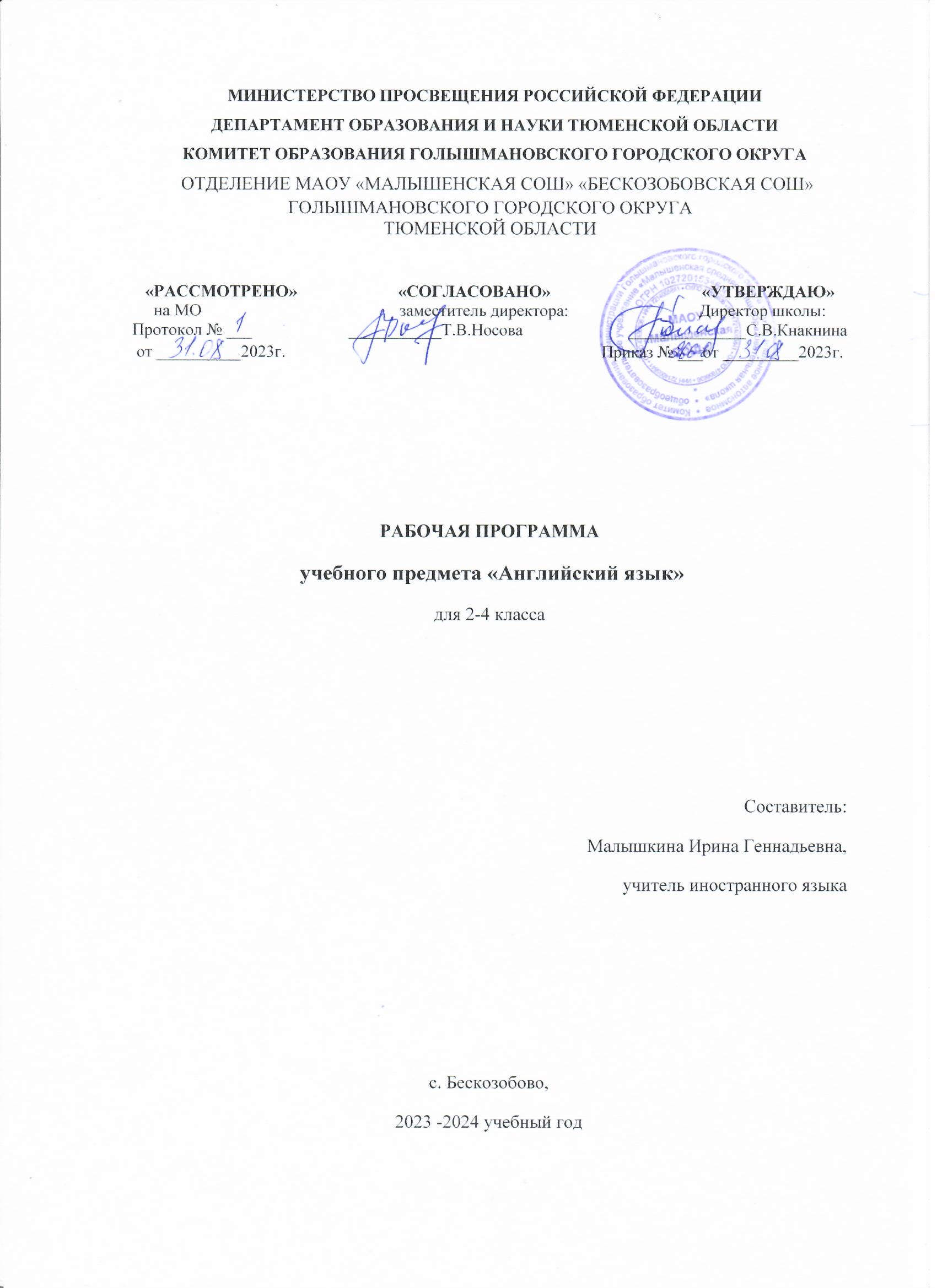 ПОЯСНИТЕЛЬНАЯ ЗАПИСКАПрограмма по иностранному (английскому) языку на уровне начального общего образования составлена на основе требований к результатам освоения программы начального общего образования ФГОС НОО, а также ориентирована на целевые приоритеты духовно-нравственного развития, воспитания и социализации обучающихся, сформулированные в федеральной рабочей программе воспитания.Программа по иностранному (английскому) языку раскрывает цели образования, развития и воспитания обучающихся средствами учебного предмета «Иностранный язык» на уровне начального общего образования, определяет обязательную (инвариантную) часть содержания изучаемого иностранного языка, за пределами которой остаётся возможность выбора учителем вариативной составляющей содержания образования по иностранному (английскому) языку.На уровне начального общего образования закладывается база для всего последующего иноязычного образования обучающихся, формируются основы функциональной грамотности, что придаёт особую ответственность данному этапу общего образования. Изучение иностранного языка в общеобразовательных организациях начинается со 2 класса. Обучающиеся данного возраста характеризуются большой восприимчивостью к овладению языками, что позволяет им овладевать основами общения на новом для них языке с меньшими затратами времени и усилий по сравнению с обучающимися других возрастных групп.Построение программы по иностранному (английскому) языку имеет нелинейный характер и основано на концентрическом принципе. В каждом классе даются новые элементы содержания и новые требования. В процессе обучения освоенные на определённом этапе грамматические формы и конструкции повторяются и закрепляются на новом лексическом материале и расширяющемся тематическом содержании речи.Цели обучения иностранному (английскому) языку на уровне начального общего образования можно условно разделить на образовательные, развивающие, воспитывающие.Образовательные цели программы по иностранному (английскому) языку на уровне начального общего образования включают:формирование элементарной иноязычной коммуникативной компетенции, то есть способности и готовности общаться с носителями изучаемого иностранного языка в устной (говорение и аудирование) и письменной (чтение и письмо) форме с учётом возрастных возможностей и потребностей обучающегося;расширение лингвистического кругозора обучающихся за счёт овладения новыми языковыми средствами (фонетическими, орфографическими, лексическими, грамматическими) в соответствии c отобранными темами общения;освоение знаний о языковых явлениях изучаемого иностранного языка, о разных способах выражения мысли на родном и иностранном языках;использование для решения учебных задач интеллектуальных операций (сравнение, анализ, обобщение);формирование умений работать с информацией, представленной в текстах разного типа (описание, повествование, рассуждение), пользоваться при необходимости словарями по иностранному языку.Развивающие цели программы по иностранному (английскому) языку на уровне начального общего образования включают:осознание обучающимися роли языков как средства межличностного и межкультурного взаимодействия в условиях поликультурного, многоязычного мира и инструмента познания мира и культуры других народов;становление коммуникативной культуры обучающихся и их общего речевого развития;развитие компенсаторной способности адаптироваться к ситуациям общения при получении и передаче информации в условиях дефицита языковых средств;формирование регулятивных действий: планирование последовательных шагов для решения учебной задачи; контроль процесса и результата своей деятельности; установление причины возникшей трудности и (или) ошибки, корректировка деятельности;становление способности к оценке своих достижений в изучении иностранного языка, мотивация совершенствовать свои коммуникативные умения на иностранном языке.Влияние параллельного изучения родного языка и языка других стран и народов позволяет заложить основу для формирования гражданской идентичности, чувства патриотизма и гордости за свой народ, свой край, свою страну, помочь лучше осознать свою этническую и национальную принадлежность и проявлять интерес к языкам и культурам других народов, осознать наличие и значение общечеловеческих и базовых национальных ценностей. Изучение иностранного (английского) языка обеспечивает:понимание необходимости овладения иностранным языком как средством общения в условиях взаимодействия разных стран и народов;формирование предпосылок социокультурной/межкультурной компетенции, позволяющей приобщаться к культуре, традициям, реалиям стран/страны изучаемого языка, готовности представлять свою страну, её культуру в условиях межкультурного общения, соблюдая речевой этикет и адекватно используя имеющиеся речевые и неречевые средства общения;воспитание уважительного отношения к иной культуре посредством знакомств с культурой стран изучаемого языка и более глубокого осознания особенностей культуры своего народа;воспитание эмоционального и познавательного интереса к художественной культуре других народов;формирование положительной мотивации и устойчивого учебно-познавательного интереса к предмету «Иностранный язык».‌На изучение иностранного (английского) языка на уровне начального общего образования отводится 204 часа: во 2 классе – 68 часов (2 часа в неделю), в 3 классе – 68 часов (2 часа в неделю), в 4 классе – 68 часов (2 часа в неделю).‌‌СОДЕРЖАНИЕ ОБУЧЕНИЯ2 КЛАССТематическое содержание речиМир моего «я». Приветствие. Знакомство. Моя семья. Мой день рождения. Моя любимая еда.Мир моих увлечений. Любимый цвет, игрушка. Любимые занятия. Мой питомец. Выходной день.Мир вокруг меня. Моя школа. Мои друзья. Моя малая родина (город, село).Родная страна и страны изучаемого языка. Названия родной страны и страны/стран изучаемого языка; их столиц. Произведения детского фольклора. Литературные персонажи детских книг. Праздники родной страны и страны/стран изучаемого языка (Новый год, Рождество).Коммуникативные уменияГоворениеКоммуникативные умения диалогической речи.Ведение с опорой на речевые ситуации, ключевые слова и (или) иллюстрации с соблюдением норм речевого этикета, принятых в стране/странах изучаемого языка:диалога этикетного характера: приветствие, начало и завершение разговора, знакомство с собеседником; поздравление с праздником; выражение благодарности за поздравление; извинение;диалога-расспроса: запрашивание интересующей информации; сообщение фактической информации, ответы на вопросы собеседника.Коммуникативные умения монологической речи.Создание с опорой на ключевые слова, вопросы и (или) иллюстрации устных монологических высказываний: описание предмета, реального человека или литературного персонажа; рассказ о себе, члене семьи, друге.АудированиеПонимание на слух речи учителя и других обучающихся и вербальная/невербальная реакция на услышанное (при непосредственном общении).Восприятие и понимание на слух учебных текстов, построенных на изученном языковом материале, в соответствии с поставленной коммуникативной задачей: с пониманием основного содержания, с пониманием запрашиваемой информации (при опосредованном общении).Аудирование с пониманием основного содержания текста предполагает определение основной темы и главных фактов/событий в воспринимаемом на слух тексте с опорой на иллюстрации и с использованием языковой догадки.Аудирование с пониманием запрашиваемой информации предполагает выделение из воспринимаемого на слух текста и понимание информации фактического характера (например, имя, возраст, любимое занятие, цвет) с опорой на иллюстрации и с использованием языковой догадки.Тексты для аудирования: диалог, высказывания собеседников в ситуациях повседневного общения, рассказ, сказка.Смысловое чтениеЧтение вслух учебных текстов, построенных на изученном языковом материале, с соблюдением правил чтения и соответствующей интонацией; понимание прочитанного.Тексты для чтения вслух: диалог, рассказ, сказка.Чтение про себя учебных текстов, построенных на изученном языковом материале, с различной глубиной проникновения в их содержание в зависимости от поставленной коммуникативной задачи: с пониманием основного содержания, с пониманием запрашиваемой информации.Чтение с пониманием основного содержания текста предполагает определение основной темы и главных фактов/событий в прочитанном тексте с опорой на иллюстрации и с использованием языковой догадки.Чтение с пониманием запрашиваемой информации предполагает нахождение в прочитанном тексте и понимание запрашиваемой информации фактического характера с опорой на иллюстрации и с использованием языковой догадки.Тексты для чтения про себя: диалог, рассказ, сказка, электронное сообщение личного характера.ПисьмоОвладение техникой письма (полупечатное написание букв, буквосочетаний, слов).Воспроизведение речевых образцов, списывание текста; выписывание из текста слов, словосочетаний, предложений; вставка пропущенных букв в слово или слов в предложение, дописывание предложений в соответствии с решаемой учебной задачей.Заполнение простых формуляров с указанием личной информации (имя, фамилия, возраст, страна проживания) в соответствии с нормами, принятыми в стране/странах изучаемого языка.Написание с опорой на образец коротких поздравлений с праздниками (с днём рождения, Новым годом).Языковые знания и навыкиФонетическая сторона речиБуквы английского алфавита. Корректное называние букв английского алфавита.Нормы произношения: долгота и краткость гласных, отсутствие оглушения звонких согласных в конце слога или слова, отсутствие смягчения согласных перед гласными. Связующее «r» (there is/there).Различение на слух и адекватное, без ошибок, ведущих к сбою в коммуникации, произнесение слов с соблюдением правильного ударения и фраз/предложений (повествовательного, побудительного и вопросительного: общий и специальный вопросы) с соблюдением их ритмико-интонационных особенностей.Правила чтения гласных в открытом и закрытом слоге в односложных словах; согласных; основных звукобуквенных сочетаний. Вычленение из слова некоторых звукобуквенных сочетаний при анализе изученных слов.Чтение новых слов согласно основным правилам чтения английского языка.Знаки английской транскрипции; отличие их от букв английского алфавита. Фонетически корректное озвучивание знаков транскрипции.Графика, орфография и пунктуацияГрафически корректное (полупечатное) написание букв английского алфавита в буквосочетаниях и словах. Правильное написание изученных слов.Правильная расстановка знаков препинания: точки, вопросительного и восклицательного знаков в конце предложения; правильное использование апострофа в изученных сокращённых формах глагола-связки, вспомогательного и модального глаголов (например, I’m, isn’t; don’t, doesn’t; can’t), существительных в притяжательном падеже (Ann’s).Лексическая сторона речиРаспознавание и употребление в устной и письменной речи не менее 200 лексических единиц (слов, словосочетаний, речевых клише), обслуживающих ситуации общения в рамках тематического содержания речи для 2 класса.Распознавание в устной и письменной речи интернациональных слов (doctor, film) с помощью языковой догадки.Грамматическая сторона речиРаспознавание в письменном и звучащем тексте и употребление в устной и письменной речи: изученных морфологических форм и синтаксических конструкций английского языка.Коммуникативные типы предложений: повествовательные (утвердительные, отрицательные), вопросительные (общий, специальный вопрос), побудительные в утвердительной форме).Нераспространённые и распространённые простые предложения.Предложения с начальным It (It’s a red ball.).Предложения с начальным There + to be в Present Simple Tense (There is a cat in the room. Is there a cat in the room? – Yes, there is./No, there isn’t. There are four pens on the table. Are there four pens on the table? – Yes, there are./No, there aren’t. How many pens are there on the table? – There are four pens.).Предложения с простым глагольным сказуемым (They live in the country.), составным именным сказуемым (The box is small.) и составным глагольным сказуемым (I like to play with my cat. She can play the piano.).Предложения с глаголом-связкой to be в Present Simple Tense (My father is a doctor. Is it a red ball? – Yes, it is./No, it isn’t.).Предложения с краткими глагольными формами (She can’t swim. I don’t like porridge.).Побудительные предложения в утвердительной форме (Come in, please.).Глаголы в Present Simple Tense в повествовательных (утвердительных и отрицательных) и вопросительных (общий и специальный вопросы) предложениях.Глагольная конструкция have got (I’ve got a cat. He’s/She’s got a cat. Have you got a cat? – Yes, I have./No, I haven’t. What have you got?).Модальный глагол can: для выражения умения (I can play tennis.) и отсутствия умения (I can’t play chess.); для получения разрешения (Can I go out?).Определённый, неопределённый и нулевой артикли c именами существительными (наиболее распространённые случаи).Существительные во множественном числе, образованные по правилу и исключения (a book – books; a man – men).Личные местоимения (I, you, he/she/it, we, they). Притяжательные местоимения (my, your, his/her/its, our, their). Указательные местоимения (this – these).Количественные числительные (1–12).Вопросительные слова (who, what, how, where, how many).Предлоги места (in, on, near, under).Союзы and и but (c однородными членами).Социокультурные знания и уменияЗнание и использование некоторых социокультурных элементов речевого поведенческого этикета, принятого в стране/странах изучаемого языка в некоторых ситуациях общения: приветствие, прощание, знакомство, выражение благодарности, извинение, поздравление (с днём рождения, Новым годом, Рождеством).Знание небольших произведений детского фольклора страны/стран изучаемого языка (рифмовки, стихи, песенки); персонажей детских книг.Знание названий родной страны и страны/стран изучаемого языка и их столиц.Компенсаторные уменияИспользование при чтении и аудировании языковой догадки (умения понять значение незнакомого слова или новое значение знакомого слова по контексту).Использование в качестве опоры при порождении собственных высказываний ключевых слов, вопросов; иллюстраций.3 КЛАССТематическое содержание речиМир моего «я». Моя семья. Мой день рождения. Моя любимая еда. Мой день (распорядок дня).Мир моих увлечений. Любимая игрушка, игра. Мой питомец. Любимые занятия. Любимая сказка. Выходной день. Каникулы.Мир вокруг меня. Моя комната (квартира, дом). Моя школа. Мои друзья. Моя малая родина (город, село). Дикие и домашние животные. Погода. Времена года (месяцы).Родная страна и страны изучаемого языка. Россия и страна/страны изучаемого языка. Их столицы, достопримечательности и интересные факты. Произведения детского фольклора. Литературные персонажи детских книг. Праздники родной страны и страны/стран изучаемого языка.Коммуникативные уменияГоворениеКоммуникативные умения диалогической речи.Ведение с опорой на речевые ситуации, ключевые слова и (или) иллюстрации с соблюдением норм речевого этикета, принятых в стране/странах изучаемого языка:диалога этикетного характера: приветствие, начало и завершение разговора, знакомство с собеседником; поздравление с праздником; выражение благодарности за поздравление; извинение;диалога – побуждения к действию: приглашение собеседника к совместной деятельности, вежливое согласие/не согласие на предложение собеседника;диалога-расспроса: запрашивание интересующей информации; сообщение фактической информации, ответы на вопросы собеседника.Коммуникативные умения монологической речи.Создание с опорой на ключевые слова, вопросы и (или) иллюстрации устных монологических высказываний: описание предмета, реального человека или литературного персонажа; рассказ о себе, члене семьи, друге.Пересказ с опорой на ключевые слова, вопросы и (или) иллюстрации основного содержания прочитанного текста.АудированиеПонимание на слух речи учителя и других обучающихся и вербальная/невербальная реакция на услышанное (при непосредственном общении).Восприятие и понимание на слух учебных текстов, построенных на изученном языковом материале, в соответствии с поставленной коммуникативной задачей: с пониманием основного содержания, с пониманием запрашиваемой информации (при опосредованном общении).Аудирование с пониманием основного содержания текста предполагает определение основной темы и главных фактов/событий в воспринимаемом на слух тексте с опорой на иллюстрации и с использованием языковой, в том числе контекстуальной, догадки.Аудирование с пониманием запрашиваемой информации предполагает выделение из воспринимаемого на слух тексте и понимание информации фактического характера с опорой на иллюстрации и с использованием языковой, в том числе контекстуальной, догадки.Тексты для аудирования: диалог, высказывания собеседников в ситуациях повседневного общения, рассказ, сказка.Смысловое чтениеЧтение вслух учебных текстов, построенных на изученном языковом материале, с соблюдением правил чтения и соответствующей интонацией; понимание прочитанного.Тексты для чтения вслух: диалог, рассказ, сказка.Чтение про себя учебных текстов, построенных на изученном языковом материале, с различной глубиной проникновения в их содержание в зависимости от поставленной коммуникативной задачи: с пониманием основного содержания, с пониманием запрашиваемой информации.Чтение с пониманием основного содержания текста предполагает определение основной темы и главных фактов/событий в прочитанном тексте с опорой и без опоры на иллюстрации и с использованием с использованием языковой, в том числе контекстуальной, догадки.Чтение с пониманием запрашиваемой информации предполагает нахождение в прочитанном тексте и понимание запрашиваемой информации фактического характера с опорой и без опоры на иллюстрации, а также с использованием языковой, в том числе контекстуальной, догадки.Тексты для чтения: диалог, рассказ, сказка, электронное сообщение личного характера.ПисьмоСписывание текста; выписывание из текста слов, словосочетаний, предложений; вставка пропущенного слова в предложение в соответствии с решаемой коммуникативной/учебной задачей.Создание подписей к картинкам, фотографиям с пояснением, что на них изображено.Заполнение анкет и формуляров с указанием личной информации (имя, фамилия, возраст, страна проживания, любимые занятия) в соответствии с нормами, принятыми в стране/странах изучаемого языка.Написание с опорой на образец поздравлений с праздниками (с днём рождения, Новым годом, Рождеством) с выражением пожеланий.Языковые знания и навыкиФонетическая сторона речиБуквы английского алфавита. Фонетически корректное озвучивание букв английского алфавита.Нормы произношения: долгота и краткость гласных, правильное отсутствие оглушения звонких согласных в конце слога или слова, отсутствие смягчения согласных перед гласными. Связующее «r» (there is/there are).Ритмико-интонационные особенности повествовательного, побудительного и вопросительного (общий и специальный вопрос) предложений.Различение на слух и адекватное, без ошибок произнесение слов с соблюдением правильного ударения и фраз/предложений с соблюдением их ритмико-интонационных особенностей.Чтение гласных в открытом и закрытом слоге в односложных словах, чтения гласных в третьем типе слога (гласная + r); согласных, основных звукобуквенных сочетаний, в частности сложных сочетаний букв (например, tion, ight) в односложных, двусложных и многосложных словах.Вычленение некоторых звукобуквенных сочетаний при анализе изученных слов.Чтение новых слов согласно основным правилам чтения с использованием полной или частичной транскрипции.Знаки английской транскрипции; отличие их от букв английского алфавита. Фонетически корректное озвучивание знаков транскрипции.Графика, орфография и пунктуацияПравильное написание изученных слов.Правильная расстановка знаков препинания: точки, вопросительного и восклицательного знаков в конце предложения; правильное использование знака апострофа в сокращённых формах глагола-связки, вспомогательного и модального глаголов, существительных в притяжательном падеже.Лексическая сторона речиРаспознавание в письменном и звучащем тексте и употребление в устной и письменной речи не менее 350 лексических единиц (слов, словосочетаний, речевых клише), обслуживающих ситуации общения в рамках тематического содержания речи для 3 класса, включая 200 лексических единиц, усвоенных на первом году обучения.Распознавание и употребление в устной и письменной речи слов, образованных с использованием основных способов словообразования: аффиксации (образование числительных с помощью суффиксов -teen, -ty, -th) и словосложения (sportsman).Распознавание в устной и письменной речи интернациональных слов (doctor, film) с помощью языковой догадки.Грамматическая сторона речиРаспознавание в письменном и звучащем тексте и употребление в устной и письменной речи родственных слов с использованием основных способов словообразования: аффиксации (суффиксы числительных -teen, -ty, -th) и словосложения (football, snowman).Предложения с начальным There + to be в Past Simple Tense (There was an old house near the river).Побудительные предложения в отрицательной (Don’t talk, please.) форме.Правильные и неправильные глаголы в Past Simple Tense в повествовательных (утвердительных и отрицательных) и вопросительных (общий и специальный вопросы) предложениях.Конструкция I’d like to ... (I’d like to read this book.).Конструкции с глаголами на -ing: to like/enjoy doing smth (I like riding my bike.).Существительные в притяжательном падеже (Possessive Case; Ann’s dress, children’s toys, boys’ books).Слова, выражающие количество с исчисляемыми и неисчисляемыми существительными (much/many/a lot of).Личные местоимения в объектном (me, you, him/her/it, us, them) падеже. Указательные местоимения (this – these; that – those). Неопределённые местоимения (some/any) в повествовательных и вопросительных предложениях (Have you got any friends? – Yes, I’ve got some.).Наречия частотности (usually, often).Количественные числительные (13–100). Порядковые числительные (1–30).Вопросительные слова (when, whose, why).Предлоги места (next to, in front of, behind), направления (to), времени (at, in, on в выражениях at 5 o’clock, in the morning, on Monday).Социокультурные знания и уменияЗнание и использование некоторых социокультурных элементов речевого поведенческого этикета, принятого в стране/странах изучаемого языка, в некоторых ситуациях общения: приветствие, прощание, знакомство, выражение благодарности, извинение, поздравление с днём рождения, Новым годом, Рождеством.Знание произведений детского фольклора (рифмовок, стихов, песенок), персонажей детских книг.Краткое представление своей страны и страны/стран изучаемого языка (названия родной страны и страны/стран изучаемого языка и их столиц, название родного города/села; цвета национальных флагов).Компенсаторные уменияИспользование при чтении и аудировании языковой, в том числе контекстуальной, догадки.Использование в качестве опоры при порождении собственных высказываний ключевых слов, вопросов; иллюстраций.Игнорирование информации, не являющейся необходимой для понимания основного содержания прочитанного/прослушанного текста или для нахождения в тексте запрашиваемой информации.4 КЛАССТематическое содержание речиМир моего «я». Моя семья. Мой день рождения, подарки. Моя любимая еда. Мой день (распорядок дня, домашние обязанности).Мир моих увлечений. Любимая игрушка, игра. Мой питомец. Любимые занятия. Занятия спортом. Любимая сказка/история/рассказ. Выходной день. Каникулы.Мир вокруг меня. Моя комната (квартира, дом), предметы мебели и интерьера. Моя школа, любимые учебные предметы. Мои друзья, их внешность и черты характера. Моя малая родина (город, село). Путешествия. Дикие и домашние животные. Погода. Времена года (месяцы). Покупки.Родная страна и страны изучаемого языка. Россия и страна/страны изучаемого языка. Их столицы, основные достопримечательности и интересные факты. Произведения детского фольклора. Литературные персонажи детских книг. Праздники родной страны и страны/стран изучаемого языка.Коммуникативные уменияГоворениеКоммуникативные умения диалогической речи.Ведение с опорой на речевые ситуации, ключевые слова и (или) иллюстрации с соблюдением норм речевого этикета, принятых в стране/странах изучаемого языка:диалога этикетного характера: приветствие, ответ на приветствие; завершение разговора (в том числе по телефону), прощание; знакомство с собеседником; поздравление с праздником, выражение благодарности за поздравление; выражение извинения;диалога – побуждения к действию: обращение к собеседнику с просьбой, вежливое согласие выполнить просьбу; приглашение собеседника к совместной деятельности, вежливое согласие/несогласие на предложение собеседника;диалога-расспроса: запрашивание интересующей информации; сообщение фактической информации, ответы на вопросы собеседника.Коммуникативные умения монологической речи.Создание с опорой на ключевые слова, вопросы и (или) иллюстрации устных монологических высказываний: описание предмета, внешности и одежды, черт характера реального человека или литературного персонажа; рассказ/сообщение (повествование) с опорой на ключевые слова, вопросы и (или) иллюстрации.Создание устных монологических высказываний в рамках тематического содержания речи по образцу (с выражением своего отношения к предмету речи).Пересказ основного содержания прочитанного текста с опорой на ключевые слова, вопросы, план и (или) иллюстрации.Краткое устное изложение результатов выполненного несложного проектного задания.АудированиеКоммуникативные умения аудирования.Понимание на слух речи учителя и других обучающихся и вербальная/невербальная реакция на услышанное (при непосредственном общении).Восприятие и понимание на слух учебных и адаптированных аутентичных текстов, построенных на изученном языковом материале, в соответствии с поставленной коммуникативной задачей: с пониманием основного содержания, с пониманием запрашиваемой информации (при опосредованном общении).Аудирование с пониманием основного содержания текста предполагает умение определять основную тему и главные факты/события в воспринимаемом на слух тексте с опорой и без опоры на иллюстрации и с использованием языковой, в том числе контекстуальной, догадки.Аудирование с пониманием запрашиваемой информации предполагает умение выделять запрашиваемую информацию фактического характера с опорой и без опоры на иллюстрации, а также с использованием языковой, в том числе контекстуальной, догадки.Тексты для аудирования: диалог, высказывания собеседников в ситуациях повседневного общения, рассказ, сказка, сообщение информационного характера.Смысловое чтениеЧтение вслух учебных текстов с соблюдением правил чтения и соответствующей интонацией, понимание прочитанного.Тексты для чтения вслух: диалог, рассказ, сказка.Чтение про себя учебных текстов, построенных на изученном языковом материале, с различной глубиной проникновения в их содержание в зависимости от поставленной коммуникативной задачи: с пониманием основного содержания, с пониманием запрашиваемой информации.Чтение с пониманием основного содержания текста предполагает определение основной темы и главных фактов/событий в прочитанном тексте с опорой и без опоры на иллюстрации, с использованием языковой, в том числе контекстуальной, догадки.Чтение с пониманием запрашиваемой информации предполагает нахождение в прочитанном тексте и понимание запрашиваемой информации фактического характера с опорой и без опоры на иллюстрации, с использованием языковой, в том числе контекстуальной, догадки.Смысловое чтение про себя учебных и адаптированных аутентичных текстов, содержащих отдельные незнакомые слова, понимание основного содержания (тема, главная мысль, главные факты/события) текста с опорой и без опоры на иллюстрации и с использованием языковой догадки, в том числе контекстуальной.Прогнозирование содержания текста на основе заголовкаЧтение не сплошных текстов (таблиц, диаграмм) и понимание представленной в них информации.Тексты для чтения: диалог, рассказ, сказка, электронное сообщение личного характера, текст научно-популярного характера, стихотворение.ПисьмоВыписывание из текста слов, словосочетаний, предложений; вставка пропущенных букв в слово или слов в предложение в соответствии с решаемой коммуникативной/учебной задачей.Заполнение простых анкет и формуляров с указанием личной информации (имя, фамилия, возраст, местожительство (страна проживания, город), любимые занятия) в соответствии с нормами, принятыми в стране/странах изучаемого языка.Написание с опорой на образец поздравления с праздниками (с днём рождения, Новым годом, Рождеством) с выражением пожеланий.Написание электронного сообщения личного характера с опорой на образец.Языковые знания и навыкиФонетическая сторона речиНормы произношения: долгота и краткость гласных, отсутствие оглушения звонких согласных в конце слога или слова, отсутствие смягчения согласных перед гласными. Связующее «r» (there is/there are).Ритмико-интонационные особенности повествовательного, побудительного и вопросительного (общий и специальный вопрос) предложений.Различение на слух и адекватное, без ошибок, ведущих к сбою в коммуникации, произнесение слов с соблюдением правильного ударения и фраз с соблюдением их ритмико-интонационных особенностей, в том числе соблюдение правила отсутствия ударения на служебных словах; интонации перечисления.Правила чтения: гласных в открытом и закрытом слоге в односложных словах, гласных в третьем типе слога (гласная + r); согласных; основных звукобуквенных сочетаний, в частности сложных сочетаний букв (например, tion, ight) в односложных, двусложных и многосложных словах.Вычленение некоторых звукобуквенных сочетаний при анализе изученных слов.Чтение новых слов согласно основным правилам чтения с использованием полной или частичной транскрипции, по аналогии.Знаки английской транскрипции; отличие их от букв английского алфавита. Фонетически корректное озвучивание знаков транскрипции.Графика, орфография и пунктуация.Правильное написание изученных слов. Правильная расстановка знаков препинания: точки, вопросительного и восклицательного знака в конце предложения; запятой при обращении и перечислении; правильное использование знака апострофа в сокращённых формах глагола-связки, вспомогательного и модального глаголов, существительных в притяжательном падеже (Possessive Case).Лексическая сторона речиРаспознавание в письменном и звучащем тексте и употребление в устной и письменной речи не менее 500 лексических единиц (слов, словосочетаний, речевых клише), обслуживающих ситуации общения в рамках тематического содержания речи для 4 класса, включая 350 лексических единиц, усвоенных в предыдущие два года обучения.Распознавание и образование в устной и письменной речи родственных слов с использованием основных способов словообразования: аффиксации (образование существительных с помощью суффиксов -er/-or, -ist (worker, actor, artist) и конверсии (to play – a play).Использование языковой догадки для распознавания интернациональных слов (pilot, film).Грамматическая сторона речиРаспознавание в письменном и звучащем тексте и употребление в устной и письменной речи изученных морфологических форм и синтаксических конструкций английского языка.Глаголы в Present/Past Simple Tense, Present Continuous Tense в повествовательных (утвердительных и отрицательных) и вопросительных (общий и специальный вопросы) предложениях.Модальные глаголы must и have to.Конструкция to be going to и Future Simple Tense для выражения будущего действия (I am going to have my birthday party on Saturday. Wait, I’ll help you.).Отрицательное местоимение no.Степени сравнения прилагательных (формы, образованные по правилу и исключения: good – better – (the) best, bad – worse – (the) worst.Наречия времени.Обозначение даты и года. Обозначение времени (5 o’clock; 3 am, 2 pm).Социокультурные знания и уменияЗнание и использование некоторых социокультурных элементов речевого поведенческого этикета, принятого в стране/странах изучаемого языка, в некоторых ситуациях общения: приветствие, прощание, знакомство, выражение благодарности, извинение, поздравление с днём рождения, Новым годом, Рождеством, разговор по телефону).Знание произведений детского фольклора (рифмовок, стихов, песенок), персонажей детских книг.Краткое представление своей страны и страны/стран изучаемого языка на (названия стран и их столиц, название родного города/села; цвета национальных флагов; основные достопримечательности).Компенсаторные уменияИспользование при чтении и аудировании языковой догадки (умения понять значение незнакомого слова или новое значение знакомого слова из контекста).Использование в качестве опоры при порождении собственных высказываний ключевых слов, вопросов; картинок, фотографий.Прогнозирование содержание текста для чтения на основе заголовка.Игнорирование информации, не являющейся необходимой для понимания основного содержания прочитанного/прослушанного текста или для нахождения в тексте запрашиваемой информацииПЛАНИРУЕМЫЕ РЕЗУЛЬТАТЫ ОСВОЕНИЯ ПРОГРАММЫ ПО ИНОСТРАННОМУ (АНГЛИЙСКОМУ) ЯЗЫКУ НА УРОВНЕ НАЧАЛЬНОГО ОБЩЕГО ОБРАЗОВАНИЯЛИЧНОСТНЫЕ РЕЗУЛЬТАТЫЛичностные результаты освоения программы по иностранному (английскому) языку на уровне начального общего образования достигаются в единстве учебной и воспитательной деятельности в соответствии с традиционными российскими социокультурными и духовно-нравственными ценностями, принятыми в обществе правилами и нормами поведения и способствуют процессам самопознания, самовоспитания и саморазвития, формирования внутренней позиции личности.В результате изучения иностранного (английского) языка на уровне начального общего образования у обучающегося будут сформированы следующие личностные результаты:1) гражданско-патриотического воспитания:становление ценностного отношения к своей Родине – России;осознание своей этнокультурной и российской гражданской идентичности;сопричастность к прошлому, настоящему и будущему своей страны и родного края;уважение к своему и другим народам;первоначальные представления о человеке как члене общества, о правах и ответственности, уважении и достоинстве человека, о нравственно-этических нормах поведения и правилах межличностных отношений.2) духовно-нравственного воспитания:признание индивидуальности каждого человека;проявление сопереживания, уважения и доброжелательности;неприятие любых форм поведения, направленных на причинение физического и морального вреда другим людям.3) эстетического воспитания:уважительное отношение и интерес к художественной культуре, восприимчивость к разным видам искусства, традициям и творчеству своего и других народов;стремление к самовыражению в разных видах художественной деятельности.4) физического воспитания, формирования культуры здоровья и эмоционального благополучия:соблюдение правил здорового и безопасного (для себя и других людей) образа жизни в окружающей среде (в том числе информационной);бережное отношение к физическому и психическому здоровью.5) трудового воспитания:осознание ценности труда в жизни человека и общества, ответственное потребление и бережное отношение к результатам труда, навыки участия в различных видах трудовой деятельности, интерес к различным профессия.6) экологического воспитания:бережное отношение к природе;неприятие действий, приносящих ей вред.7) ценности научного познания:первоначальные представления о научной картине мира;познавательные интересы, активность, инициативность, любознательность и самостоятельность в познании.МЕТАПРЕДМЕТНЫЕ РЕЗУЛЬТАТЫВ результате изучения иностранного (английского) языка на уровне начального общего образования у обучающегося будут сформированы познавательные универсальные учебные действия, коммуникативные универсальные учебные действия, регулятивные универсальные учебные действия, совместная деятельность.Познавательные универсальные учебные действияБазовые логические действия:сравнивать объекты, устанавливать основания для сравнения, устанавливать аналогии;объединять части объекта (объекты) по определённому признаку;определять существенный признак для классификации, классифицировать предложенные объекты;находить закономерности и противоречия в рассматриваемых фактах, данных и наблюдениях на основе предложенного педагогическим работником алгоритма;выявлять недостаток информации для решения учебной (практической) задачи на основе предложенного алгоритма;устанавливать причинно-следственные связи в ситуациях, поддающихся непосредственному наблюдению или знакомых по опыту, делать выводы.Базовые исследовательские действия:определять разрыв между реальным и желательным состоянием объекта (ситуации) на основе предложенных педагогическим работником вопросов;с помощью педагогического работника формулировать цель, планировать изменения объекта, ситуации;сравнивать несколько вариантов решения задачи, выбирать наиболее подходящий (на основе предложенных критериев);проводить по предложенному плану опыт, несложное исследование по установлению особенностей объекта изучения и связей между объектами (часть целое, причина следствие);формулировать выводы и подкреплять их доказательствами на основе результатов проведенного наблюдения (опыта, измерения, классификации, сравнения, исследования);прогнозировать возможное развитие процессов, событий и их последствия в аналогичных или сходных ситуациях.Работа с информацией:выбирать источник получения информации;согласно заданному алгоритму находить в предложенном источнике информацию, представленную в явном виде;распознавать достоверную и недостоверную информацию самостоятельно или на основании предложенного педагогическим работником способа её проверки;соблюдать с помощью взрослых (педагогических работников, родителей (законных представителей) несовершеннолетних обучающихся) правила информационной безопасности при поиске информации в Интернете;анализировать и создавать текстовую, видео, графическую, звуковую, информацию в соответствии с учебной задачей;самостоятельно создавать схемы, таблицы для представления информации.Коммуникативные универсальные учебные действиявоспринимать и формулировать суждения, выражать эмоции в соответствии с целями и условиями общения в знакомой среде;проявлять уважительное отношение к собеседнику, соблюдать правила ведения диалога и дискуссии;признавать возможность существования разных точек зрения;корректно и аргументированно высказывать своё мнение;строить речевое высказывание в соответствии с поставленной задачей;создавать устные и письменные тексты (описание, рассуждение, повествование);готовить небольшие публичные выступления;подбирать иллюстративный материал (рисунки, фото, плакаты) к тексту выступления.Регулятивные универсальные учебные действияСамоорганизация:планировать действия по решению учебной задачи для получения результата;выстраивать последовательность выбранных действий.Совместная деятельностьформулировать краткосрочные и долгосрочные цели (индивидуальные с учётом участия в коллективных задачах) в стандартной (типовой) ситуации на основе предложенного формата планирования, распределения промежуточных шагов и сроков;принимать цель совместной деятельности, коллективно строить действия по её достижению: распределять роли, договариваться, обсуждать процесс и результат совместной работы;проявлять готовность руководить, выполнять поручения, подчиняться;ответственно выполнять свою часть работы;оценивать свой вклад в общий результат;выполнять совместные проектные задания с опорой на предложенные образцы.ПРЕДМЕТНЫЕ РЕЗУЛЬТАТЫ Предметные результаты по учебному предмету «Иностранный (английский) язык» предметной области «Иностранный язык» должны быть ориентированы на применение знаний, умений и навыков в типичных учебных ситуациях и реальных жизненных условиях, отражать сформированность иноязычной коммуникативной компетенции на элементарном уровне в совокупности её составляющих – речевой, языковой, социокультурной, компенсаторной, метапредметной (учебно-познавательной).К концу обучения во 2 классе обучающийся получит следующие предметные результаты:Коммуникативные уменияГоворение:вести разные виды диалогов (диалог этикетного характера, диалог-расспрос) в стандартных ситуациях неофициального общения, используя вербальные и (или) зрительные опоры в рамках изучаемой тематики с соблюдением норм речевого этикета, принятого в стране/странах изучаемого языка (не менее 3 реплик со стороны каждого собеседника);создавать устные связные монологические высказывания объёмом не менее 3 фраз в рамках изучаемой тематики с опорой на картинки, фотографии и (или) ключевые слова, вопросы.Аудирование:воспринимать на слух и понимать речь учителя и других обучающихся;воспринимать на слух и понимать учебные тексты, построенные на изученном языковом материале, с разной глубиной проникновения в их содержание в зависимости от поставленной коммуникативной задачи: с пониманием основного содержания, с пониманием запрашиваемой информации фактического характера, используя зрительные опоры и языковую догадку (время звучания текста/текстов для аудирования – до 40 секунд).Смысловое чтение:читать вслух учебные тексты объёмом до 60 слов, построенные на изученном языковом материале, с соблюдением правил чтения и соответствующей интонации, демонстрируя понимание прочитанного;читать про себя и понимать учебные тексты, построенные на изученном языковом материале, с различной глубиной проникновения в их содержание в зависимости от поставленной коммуникативной задачи: с пониманием основного содержания, с пониманием запрашиваемой информации, используя зрительные опоры и языковую догадку (объём текста для чтения – до 80 слов).Письмо:заполнять простые формуляры, сообщая о себе основные сведения, в соответствии с нормами, принятыми в стране/странах изучаемого языка;писать с опорой на образец короткие поздравления с праздниками (с днём рождения, Новым годом).Языковые знания и навыкиФонетическая сторона речи:знать буквы алфавита английского языка в правильной последовательности, фонетически корректно их озвучивать и графически корректно воспроизводить (полупечатное написание букв, буквосочетаний, слов);применять правила чтения гласных в открытом и закрытом слоге в односложных словах, вычленять некоторые звукобуквенные сочетания при анализе знакомых слов; озвучивать транскрипционные знаки, отличать их от букв;читать новые слова согласно основным правилам чтения;различать на слух и правильно произносить слова и фразы/предложения с соблюдением их ритмико-интонационных особенностей.Графика, орфография и пунктуация:правильно писать изученные слова;заполнять пропуски словами; дописывать предложения;правильно расставлять знаки препинания (точка, вопросительный и восклицательный знаки в конце предложения) и использовать знак апострофа в сокращённых формах глагола-связки, вспомогательного и модального глаголов.Лексическая сторона речи:распознавать и употреблять в устной и письменной речи не менее 200 лексических единиц (слов, словосочетаний, речевых клише), обслуживающих ситуации общения в рамках тематики, предусмотренной на первом году обучения;использовать языковую догадку в распознавании интернациональных слов.Грамматическая сторона речи:распознавать и употреблять в устной и письменной речи различные коммуникативные типы предложений: повествовательные (утвердительные, отрицательные), вопросительные (общий, специальный, вопросы), побудительные (в утвердительной форме);распознавать и употреблять нераспространённые и распространённые простые предложения;распознавать и употреблять в устной и письменной речи предложения с начальным It;распознавать и употреблять в устной и письменной речи предложения с начальным There + to be в Present Simple Tense;распознавать и употреблять в устной и письменной речи простые предложения с простым глагольным сказуемым (He speaks English.);распознавать и употреблять в устной и письменной речи предложения с составным глагольным сказуемым (I want to dance. She can skate well.);распознавать и употреблять в устной и письменной речи предложения с глаголом-связкой to be в Present Simple Tense в составе таких фраз, как I’m Dima, I’m eight. I’m fine. I’m sorry. It’s... Is it.? What’s ...?;распознавать и употреблять в устной и письменной речи предложения с краткими глагольными формами;распознавать и употреблять в устной и письменной речи повелительное наклонение: побудительные предложения в утвердительной форме (Come in, please.);распознавать и употреблять в устной и письменной речи настоящее простое время (Present Simple Tense) в повествовательных (утвердительных и отрицательных) и вопросительных (общий и специальный вопрос) предложениях;распознавать и употреблять в устной и письменной речи глагольную конструкцию have got (I’ve got ... Have you got ...?);распознавать и употреблять в устной и письменной речи модальный глагол сan/can’t для выражения умения (I can ride a bike.) и отсутствия умения (I can’t ride a bike.); can для получения разрешения (Can I go out?);распознавать и употреблять в устной и письменной речи неопределённый, определённый и нулевой артикль с существительными (наиболее распространённые случаи употребления);распознавать и употреблять в устной и письменной речи множественное число существительных, образованное по правилам и исключения: a pen – pens; a man – men;распознавать и употреблять в устной и письменной речи личные и притяжательные местоимения;распознавать и употреблять в устной и письменной речи указательные местоимения this – these;распознавать и употреблять в устной и письменной речи количественные числительные (1–12);распознавать и употреблять в устной и письменной речи вопросительные слова who, what, how, where, how many;распознавать и употреблять в устной и письменной речи предлоги места on, in, near, under;распознавать и употреблять в устной и письменной речи союзы and и but (при однородных членах).Социокультурные знания и умения:владеть отдельными социокультурными элементами речевого поведенческого этикета, принятыми в англоязычной среде, в некоторых ситуациях общения: приветствие, прощание, знакомство, выражение благодарности, извинение, поздравление с днём рождения, Новым годом, Рождеством;знать названия родной страны и страны/стран изучаемого языка и их столиц.К концу обучения в 3 классе обучающийся получит следующие предметные результаты:Коммуникативные уменияГоворение:вести разные виды диалогов (диалог этикетного характера, диалог-побуждение, диалог-расспрос) в стандартных ситуациях неофициального общения, с вербальными и (или) зрительными опорами в рамках изучаемой тематики с соблюдением норм речевого этикета, принятого в стране/странах изучаемого языка (не менее 4 реплик со стороны каждого собеседника);создавать устные связные монологические высказывания (описание; повествование/рассказ) в рамках изучаемой тематики объёмом не менее 4 фраз с вербальными и (или) зрительными опорами;передавать основное содержание прочитанного текста с вербальными и (или) зрительными опорами (объём монологического высказывания – не менее 4 фраз).Аудирование:воспринимать на слух и понимать речь учителя и других обучающихся вербально/невербально реагировать на услышанное;воспринимать на слух и понимать учебные тексты, построенные на изученном языковом материале, с разной глубиной проникновения в их содержание в зависимости от поставленной коммуникативной задачи: с пониманием основного содержания, с пониманием запрашиваемой информации фактического характера, со зрительной опорой и с использованием языковой, в том числе контекстуальной, догадки (время звучания текста/текстов для аудирования – до 1 минуты).Смысловое чтение:читать вслух учебные тексты объёмом до 70 слов, построенные на изученном языковом материале, с соблюдением правил чтения и соответствующей интонацией, демонстрируя понимание прочитанного;читать про себя и понимать учебные тексты, содержащие отдельные незнакомые слова, с различной глубиной проникновения в их содержание в зависимости от поставленной коммуникативной задачи: с пониманием основного содержания, с пониманием запрашиваемой информации, со зрительной опорой и без опоры, а также с использованием языковой, в том числе контекстуальной, догадки (объём текста/текстов для чтения – до 130 слов).Письмо:заполнять анкеты и формуляры с указанием личной информации: имя, фамилия, возраст, страна проживания, любимые занятия и другое;писать с опорой на образец поздравления с днем рождения, Новым годом, Рождеством с выражением пожеланий;создавать подписи к иллюстрациям с пояснением, что на них изображено.Языковые знания и навыкиФонетическая сторона речи:применять правила чтения гласных в третьем типе слога (гласная + r);применять правила чтения сложных сочетаний букв (например, -tion, -ight) в односложных, двусложных и многосложных словах (international, night);читать новые слова согласно основным правилам чтения;различать на слух и правильно произносить слова и фразы/предложения с соблюдением их ритмико-интонационных особенностей.Графика, орфография и пунктуация:правильно писать изученные слова;правильно расставлять знаки препинания (точка, вопросительный и восклицательный знаки в конце предложения, апостроф).Лексическая сторона речи:распознавать и употреблять в устной и письменной речи не менее 350 лексических единиц (слов, словосочетаний, речевых клише), включая 200 лексических единиц, освоенных на первом году обучения;распознавать и образовывать родственные слова с использованием основных способов словообразования: аффиксации (суффиксы числительных -teen, -ty, -th) и словосложения (football, snowman).Грамматическая сторона речи:распознавать и употреблять в устной и письменной речи побудительные предложения в отрицательной форме (Don’t talk, please.);распознавать и употреблять в устной и письменной речи предложения с начальным There + to be в Past Simple Tense (There was a bridge across the river. There were mountains in the south.);распознавать и употреблять в устной и письменной речи конструкции с глаголами на -ing: to like/enjoy doing something;распознавать и употреблять в устной и письменной речи конструкцию I’d like to ...;распознавать и употреблять в устной и письменной речи правильные и неправильные глаголы в Past Simple Tense в повествовательных (утвердительных и отрицательных) и вопросительных (общий и специальный вопрос) предложениях;распознавать и употреблять в устной и письменной речи существительные в притяжательном падеже (Possessive Case);распознавать и употреблять в устной и письменной речи слова, выражающие количество с исчисляемыми и неисчисляемыми существительными (much/many/a lot of);распознавать и употреблять в устной и письменной речи наречия частотности usually, often;распознавать и употреблять в устной и письменной речи личные местоимения в объектном падеже;распознавать и употреблять в устной и письменной речи указательные местоимения that – those;распознавать и употреблять в устной и письменной речи неопределённые местоимения some/any в повествовательных и вопросительных предложениях;распознавать и употреблять в устной и письменной речи вопросительные слова when, whose, why;распознавать и употреблять в устной и письменной речи количественные числительные (13–100);распознавать и употреблять в устной и письменной речи порядковые числительные (1–30);распознавать и употреблять в устной и письменной речи предлог направления движения to (We went to Moscow last year.);распознавать и употреблять в устной и письменной речи предлоги места next to, in front of, behind;распознавать и употреблять в устной и письменной речи предлоги времени: at, in, on в выражениях at 4 o’clock, in the morning, on Monday.Социокультурные знания и умения:владеть социокультурными элементами речевого поведенческого этикета, принятыми в англоязычной среде, в некоторых ситуациях общения (приветствие, прощание, знакомство, просьба, выражение благодарности, извинение, поздравление с днём рождения, Новым годом, Рождеством);кратко представлять свою страну и страну/страны изучаемого языка на английском языке.К концу обучения в 4 классе обучающийся получит следующие предметные результаты:Коммуникативные уменияГоворение:вести разные виды диалогов (диалог этикетного характера, диалог-побуждение, диалог-расспрос) на основе вербальных и (или) зрительных опор с соблюдением норм речевого этикета, принятого в стране/странах изучаемого языка (не менее 4–5 реплик со стороны каждого собеседника);вести диалог – разговор по телефону с опорой на картинки, фотографии и (или) ключевые слова в стандартных ситуациях неофициального общения с соблюдением норм речевого этикета в объёме не менее 4–5 реплик со стороны каждого собеседника;создавать устные связные монологические высказывания (описание, рассуждение; повествование/сообщение) с вербальными и (или) зрительными опорами в рамках тематического содержания речи для 4 класса (объём монологического высказывания – не менее 4–5 фраз);создавать устные связные монологические высказывания по образцу; выражать своё отношение к предмету речи;передавать основное содержание прочитанного текста с вербальными и (или) зрительными опорами в объёме не менее 4–5 фраз.представлять результаты выполненной проектной работы, в том числе подбирая иллюстративный материал (рисунки, фото) к тексту выступления, в объёме не менее 4–5 фраз.Аудирование:воспринимать на слух и понимать речь учителя и других обучающихся, вербально/невербально реагировать на услышанное;воспринимать на слух и понимать учебные и адаптированные аутентичные тексты, построенные на изученном языковом материале, с разной глубиной проникновения в их содержание в зависимости от поставленной коммуникативной задачи: с пониманием основного содержания, с пониманием запрашиваемой информации фактического характера со зрительной опорой и с использованием языковой, в том числе контекстуальной, догадки (время звучания текста/текстов для аудирования – до 1 минуты).Смысловое чтение:читать вслух учебные тексты объёмом до 70 слов, построенные на изученном языковом материале, с соблюдением правил чтения и соответствующей интонацией, демонстрируя понимание прочитанного;читать про себя тексты, содержащие отдельные незнакомые слова, с различной глубиной проникновения в их содержание в зависимости от поставленной коммуникативной задачи: с пониманием основного содержания, с пониманием запрашиваемой информации, со зрительной опорой и без опоры, с использованием языковой, в том числе контекстуальной, догадки (объём текста/текстов для чтения – до 160 слов;прогнозировать содержание текста на основе заголовка;читать про себя несплошные тексты (таблицы, диаграммы и другое) и понимать представленную в них информацию.Письмо:заполнять анкеты и формуляры с указанием личной информации: имя, фамилия, возраст, место жительства (страна проживания, город), любимые занятия и другое;писать с опорой на образец поздравления с днем рождения, Новым годом, Рождеством с выражением пожеланий;писать с опорой на образец электронное сообщение личного характера (объём сообщения – до 50 слов).Языковые знания и навыкиФонетическая сторона речи:читать новые слова согласно основным правилам чтения;различать на слух и правильно произносить слова и фразы/предложения с соблюдением их ритмико-интонационных особенностей.Графика, орфография и пунктуация:правильно писать изученные слова;правильно расставлять знаки препинания (точка, вопросительный и восклицательный знаки в конце предложения, апостроф, запятая при перечислении).Лексическая сторона речи:распознавать и употреблять в устной и письменной речи не менее 500 лексических единиц (слов, словосочетаний, речевых клише), включая 350 лексических единиц, освоенных в предшествующие годы обучения;распознавать и образовывать родственные слова с использованием основных способов словообразования: аффиксации (суффиксы -er/-or, -ist: teacher, actor, artist), словосложения (blackboard), конверсии (to play – a play).Грамматическая сторона речи:распознавать и употреблять в устной и письменной речи Present Continuous Tense в повествовательных (утвердительных и отрицательных), вопросительных (общий и специальный вопрос) предложениях;распознавать и употреблять в устной и письменной речи конструкцию to be going to и Future Simple Tense для выражения будущего действия;распознавать и употреблять в устной и письменной речи модальные глаголы долженствования must и have to;распознавать и употреблять в устной и письменной речи отрицательное местоимение no;распознавать и употреблять в устной и письменной речи степени сравнения прилагательных (формы, образованные по правилу и исключения: good – better – (the) best, bad – worse – (the) worst);распознавать и употреблять в устной и письменной речи наречия времени;распознавать и употреблять в устной и письменной речи обозначение даты и года;распознавать и употреблять в устной и письменной речи обозначение времени.Социокультурные знания и умения:владеть социокультурными элементами речевого поведенческого этикета, принятыми в англоязычной среде, в некоторых ситуациях общения (приветствие, прощание, знакомство, выражение благодарности, извинение, поздравление с днём рождения, Новым годом, Рождеством);знать названия родной страны и страны/стран изучаемого языка;знать некоторых литературных персонажей;знать небольшие произведения детского фольклора (рифмовки, песни);кратко представлять свою страну на иностранном языке в рамках изучаемой тематики.ТЕМАТИЧЕСКОЕ ПЛАНИРОВАНИЕ 2 КЛАССКЛАССКЛАССКалендарно-тематическое планирование на 2023-2024 учебный год3  классКалендарно-тематическое планирование на 2023-2024 учебный год4  класс№ п/пНаименование разделов и тем программыКоличество часовКоличество часовКоличество часовЭлектронные (цифровые) образовательные ресурсы№ п/пНаименование разделов и тем программыВсегоКонтрольные работыПрактические работыЭлектронные (цифровые) образовательные ресурсыРаздел 1. Мир моего «я»Раздел 1. Мир моего «я»Раздел 1. Мир моего «я»Раздел 1. Мир моего «я»Раздел 1. Мир моего «я»Раздел 1. Мир моего «я»1.1Приветствие\знакомство3https://uchi.ru/ https://resh.edu.ru/1.2Моя семья13https://uchi.ru/ https://resh.edu.ru/1.3Мой день рождения4https://uchi.ru/ https://resh.edu.ru/1.4Моя любимая еда5https://uchi.ru/ https://resh.edu.ru/1.5Обобщение и контроль21https://uchi.ru/ https://resh.edu.ru/Итого по разделуИтого по разделу27Раздел 2. Мир моих увлеченийРаздел 2. Мир моих увлеченийРаздел 2. Мир моих увлеченийРаздел 2. Мир моих увлеченийРаздел 2. Мир моих увлеченийРаздел 2. Мир моих увлечений2.1Мой любимый цвет, игрушка7https://uchi.ru/ https://resh.edu.ru/2.2Любимые занятия2https://uchi.ru/ https://resh.edu.ru/2.3Мой питомец3https://uchi.ru/ https://resh.edu.ru/2.4Выходной день3https://uchi.ru/https://resh.edu.ru/2.5Обобщение и контроль21https://uchi.ru/ https://resh.edu.ru/Итого по разделуИтого по разделу17Раздел 3. Мир вокруг меняРаздел 3. Мир вокруг меняРаздел 3. Мир вокруг меняРаздел 3. Мир вокруг меняРаздел 3. Мир вокруг меняРаздел 3. Мир вокруг меня3.1Моя школа2https://uchi.ru/ https://resh.edu.ru/3.2Мои друзья2https://uchi.ru/ https://resh.edu.ru/3.3Моя малая родина (город, село)6https://uchi.ru/ https://resh.edu.ru/3.4Обобщение и контроль21https://uchi.ru/ https://resh.edu.ru/Итого по разделуИтого по разделу12Раздел 4. Родная страна и страны изучаемого языкаРаздел 4. Родная страна и страны изучаемого языкаРаздел 4. Родная страна и страны изучаемого языкаРаздел 4. Родная страна и страны изучаемого языкаРаздел 4. Родная страна и страны изучаемого языкаРаздел 4. Родная страна и страны изучаемого языка4.1Названия родной страны и страны/стран изучаемого языка; их столиц2https://uchi.ru/ https://resh.edu.ru/4.2Произведения детского фольклора1https://uchi.ru/ https://resh.edu.ru/4.3Литературные персонажи детских книг5https://uchi.ru/ https://resh.edu.ru/4.4Праздники родной страны и страны/стран изучаемого языка2https://uchi.ru/ https://resh.edu.ru/4.5Обобщение и контроль21https://uchi.ru/ https://resh.edu.ru/Итого по разделу12ОБЩЕЕ КОЛИЧЕСТВО ЧАСОВ ПО ПРОГРАММЕ6840№ п/пНаименование разделов и тем программыКоличество часовКоличество часовКоличество часовЭлектронные (цифровые) образовательные ресурсы№ п/пНаименование разделов и тем программыВсегоКонтрольные работыПрактические работыЭлектронные (цифровые) образовательные ресурсыРаздел 1. Мир моего «я»Раздел 1. Мир моего «я»Раздел 1. Мир моего «я»Раздел 1. Мир моего «я»Раздел 1. Мир моего «я»Раздел 1. Мир моего «я»1.1Моя семья5Библиотека ЦОКhttps://m.edsoo.ru/7f4115181.2Мой день рождения2Библиотека ЦОКhttps://m.edsoo.ru/7f4115181.3Моя любимая еда4Библиотека ЦОКhttps://m.edsoo.ru/7f4115181.4Мой день (распорядок дня)2Библиотека ЦОКhttps://m.edsoo.ru/7f4115181.5Обобщение и контроль21Библиотека ЦОКhttps://m.edsoo.ru/7f411518Итого по разделуИтого по разделу15Раздел 2. Мир моих увлеченийРаздел 2. Мир моих увлеченийРаздел 2. Мир моих увлеченийРаздел 2. Мир моих увлеченийРаздел 2. Мир моих увлеченийРаздел 2. Мир моих увлечений2.1Любимая игрушка, игра3Библиотека ЦОКhttps://m.edsoo.ru/7f4115182.2Мой питомец2Библиотека ЦОКhttps://m.edsoo.ru/7f4115182.3Любимые занятия5Библиотека ЦОКhttps://m.edsoo.ru/7f4115182.4Любимая сказка5Библиотека ЦОКhttps://m.edsoo.ru/7f4115182.5Выходной день3Библиотека ЦОКhttps://m.edsoo.ru/7f4115182.6Каникулы3Библиотека ЦОКhttps://m.edsoo.ru/7f4115182.7Обобщение и контроль21Библиотека ЦОКhttps://m.edsoo.ru/7f411518Итого по разделуИтого по разделу23Раздел 3. Мир вокруг меняРаздел 3. Мир вокруг меняРаздел 3. Мир вокруг меняРаздел 3. Мир вокруг меняРаздел 3. Мир вокруг меняРаздел 3. Мир вокруг меня3.1Моя комната (квартира, дом)4Библиотека ЦОКhttps://m.edsoo.ru/7f4115183.2Моя школа4Библиотека ЦОКhttps://m.edsoo.ru/7f4115183.3Мои друзья2Библиотека ЦОКhttps://m.edsoo.ru/7f4115183.4Моя малая родина (город, село)2Библиотека ЦОКhttps://m.edsoo.ru/7f4115183.5Дикие и домашние животные3Библиотека ЦОКhttps://m.edsoo.ru/7f4115183.6Погода1Библиотека ЦОКhttps://m.edsoo.ru/7f4115183.7Времена года (месяцы)1Библиотека ЦОКhttps://m.edsoo.ru/7f4115183.8Обобщение и контроль21Библиотека ЦОКhttps://m.edsoo.ru/7f411518Итого по разделуИтого по разделу19Раздел 4. Родная страна и страны изучаемого языкаРаздел 4. Родная страна и страны изучаемого языкаРаздел 4. Родная страна и страны изучаемого языкаРаздел 4. Родная страна и страны изучаемого языкаРаздел 4. Родная страна и страны изучаемого языкаРаздел 4. Родная страна и страны изучаемого языка4.1Россия и страна/страны изучаемого языка.Их столицы, достопримечательности и интересные факты6Библиотека ЦОКhttps://m.edsoo.ru/7f4115184.2Произведения детского фольклора и литературные персонажи детских книг1Библиотека ЦОКhttps://m.edsoo.ru/7f4115184.3Праздники родной страны и стран изучаемого языка2Библиотека ЦОКhttps://m.edsoo.ru/7f4115184.4Обобщение и контроль21Библиотека ЦОКhttps://m.edsoo.ru/7f411518Итого по разделуИтого по разделу11ОБЩЕЕ КОЛИЧЕСТВО ЧАСОВ ПО ПРОГРАММЕОБЩЕЕ КОЛИЧЕСТВО ЧАСОВ ПО ПРОГРАММЕ6840№ п/пНаименование разделов и тем программыКоличество часовКоличество часовКоличество часовЭлектронные (цифровые) образовательные ресурсы№ п/пНаименование разделов и тем программыВсегоКонтрольные работыПрактические работыЭлектронные (цифровые) образовательные ресурсыРаздел 1. Мир моего «я»Раздел 1. Мир моего «я»Раздел 1. Мир моего «я»Раздел 1. Мир моего «я»Раздел 1. Мир моего «я»Раздел 1. Мир моего «я»1.1Моя семья3Библиотека ЦОКhttps://m.edsoo.ru/7f4126521.2Мой день рождения3Библиотека ЦОКhttps://m.edsoo.ru/7f4126521.3Моя любимая еда4Библиотека ЦОКhttps://m.edsoo.ru/7f4126521.4Мой день (распорядок дня, домашние обязанности)3Библиотека ЦОКhttps://m.edsoo.ru/7f4126521.5Обобщение и контроль21Библиотека ЦОКhttps://m.edsoo.ru/7f412652Итого по разделуИтого по разделу15Раздел 2. Мир моих увлеченийРаздел 2. Мир моих увлеченийРаздел 2. Мир моих увлеченийРаздел 2. Мир моих увлеченийРаздел 2. Мир моих увлеченийРаздел 2. Мир моих увлечений2.1Любимая игрушка, игра1Библиотека ЦОКhttps://m.edsoo.ru/7f4126522.2Мой питомец2Библиотека ЦОКhttps://m.edsoo.ru/7f4126522.3Любимые занятия. Занятия спортом4Библиотека ЦОКhttps://m.edsoo.ru/7f4126522.4Любимая сказка/история/рассказ3Библиотека ЦОКhttps://m.edsoo.ru/7f4126522.5Выходной день3Библиотека ЦОКhttps://m.edsoo.ru/7f4126522.6Каникулы2Библиотека ЦОКhttps://m.edsoo.ru/7f4126522.7Обобщение и контроль21Библиотека ЦОКhttps://m.edsoo.ru/7f412652Итого по разделуИтого по разделу17Раздел 3. Мир вокруг меняРаздел 3. Мир вокруг меняРаздел 3. Мир вокруг меняРаздел 3. Мир вокруг меняРаздел 3. Мир вокруг меняРаздел 3. Мир вокруг меня3.1Моя комната (квартира, дом), предметы мебели и интерьера2Библиотека ЦОКhttps://m.edsoo.ru/7f4126523.2Моя школа, любимые учебные предметы4Библиотека ЦОКhttps://m.edsoo.ru/7f4126523.3Мои друзья, их внешность и черты характера2Библиотека ЦОКhttps://m.edsoo.ru/7f4126523.4Моя малая родина3Библиотека ЦОКhttps://m.edsoo.ru/7f4126523.5Путешествия2Библиотека ЦОКhttps://m.edsoo.ru/7f4126523.6Дикие и домашние животные4Библиотека ЦОКhttps://m.edsoo.ru/7f4126523.7Погода. Времена года (месяцы)2Библиотека ЦОКhttps://m.edsoo.ru/7f4126523.8Покупки2Библиотека ЦОКhttps://m.edsoo.ru/7f4126523.9Обобщение и контроль21Библиотека ЦОКhttps://m.edsoo.ru/7f412652Итого по разделуИтого по разделу23Раздел 4. Родная страна и страны изучаемого языкаРаздел 4. Родная страна и страны изучаемого языкаРаздел 4. Родная страна и страны изучаемого языкаРаздел 4. Родная страна и страны изучаемого языкаРаздел 4. Родная страна и страны изучаемого языкаРаздел 4. Родная страна и страны изучаемого языка4.1Россия и страна/страны изучаемого языка, основные достопримечательности иинтересные факты4Библиотека ЦОКhttps://m.edsoo.ru/7f4126524.2Произведения детского фольклора. Литературные персонажи детских книг5Библиотека ЦОКhttps://m.edsoo.ru/7f4126524.3Праздники родной страны и стран изучаемого языка2Библиотека ЦОКhttps://m.edsoo.ru/7f4126524.4Обобщение и контроль21Библиотека ЦОКhttps://m.edsoo.ru/7f412652Итого по разделуИтого по разделу13ОБЩЕЕ КОЛИЧЕСТВО ЧАСОВ ПО ПРОГРАММЕОБЩЕЕ КОЛИЧЕСТВО ЧАСОВ ПО ПРОГРАММЕ6840Календарно-тематическое планирование на 2023-2024 учебный год2 классКалендарно-тематическое планирование на 2023-2024 учебный год2 классКалендарно-тематическое планирование на 2023-2024 учебный год2 классКалендарно-тематическое планирование на 2023-2024 учебный год2 классКалендарно-тематическое планирование на 2023-2024 учебный год2 классКалендарно-тематическое планирование на 2023-2024 учебный год2 классКалендарно-тематическое планирование на 2023-2024 учебный год2 классп/пДата(недели)Тема урокаКол-во часовВиды и формы контроляВиды деятельностиФункциональная грамотность11 неделяПриветствие/ знакомство.Приветствие и прощание.1Диалог по теме.Ведут диалог этикетного характера: начинают изаканчивают разговор в разное время суток.21 неделяПриветствие/знакомство. Как тебя зовут?1Диалог по теме.Ведут диалог этикетного характера: знакомятся.32 неделяПриветствие/знакомство. Как у тебя дела?1Диалог-расспрос по теме.Ведут диалог этикетного характера: узнают как дела.42 неделяМоя семья.Члены семьи, этикет знакомства.1Монолог по теме.С опорой на ключевые слова рассказывают о членах своейсемьи.Находить специфическую информацию.53 неделяМоя семья.Представляем свою семью.1Монолог по теме.С опорой на ключевые словарассказывают о членах своей семьи.63 неделяМоя семья. Описаниеродственников (внешность).1Монолог по теме.С опорой на ключевые словаописывают внешность членов своей семьи.Находить специфическую информацию.74 неделяМоя семья. Описание родственников(характер).1Монолог по теме.С опорой на ключевые словаописывают характер членов своей семьи.84 неделяМоя семья.Наши увлечения.1Диалог-расспрос по теме.С опорой на ключевые слова ивопросы поддерживают диалог- расспрос.Находить специфическую информацию.95 неделяМоя семья.Знакомство с семьёй друга.1Практическ ая работа№1«Моя семья».Создают постер о своей семье С использовани ем зрительныхопор рассказывают о своей семье.Использовать знания и навыки в творческой деятельности.105 неделяМоя семья. Мой дом/квартира.Предметы интерьера.1Диалог-расспрос по теме.Ведут диалог-расспрос о предметах мебели вдоме/квартире.116 неделяМоя семья. Мой дом/квартира.Расположениепредметов (мебели и др.)1Диалог-расспрос по теме.Ведут диалог-расспрос о предметах мебели вдоме/квартире.Находить специфическую информацию.126 неделяМоя семья. Мой дом/квартира.Названия комнат.1Монолог по теме.Рассказывают о расположении предметов интерьера в комнатах.137 неделяМоя семья. Мойдом/квартира. Моё любимое место вдоме.1Письменны й рассказ.Пишут с опорой на образецрассказ о любимой комнате в доме.147 неделяМоя семья. Мойдом/квартира. Моя комната1Письменны й рассказ.Пишут с опорой на образец рассказ о своей комнате.Находить специфическую информацию.158 неделяМоя семья. Мой дом/квартира.Описаниедома/квартиры.1Монолог по теме.Описывают свой дом/квартиру.Извлекать информацию, необходимую для выполнения задания по тексту.16Моя семья. Мой дом/квартира.Дом/квартира мечты.1Практическ ая работа№2«Дом/кварт ирамечты».Создают постер оо доме/квартире мечты и устно описывают с использованием этой опоры.Использовать знания и навыки в творческой деятельности.179 неделяМой день рождения. Сколько тебе лет?1Диалог по теме.Ведут диалог этикетногохарактера: узнают сколько лет собеседнику и отвечают о себе.189 неделяМой день рождения. Идеи для праздника.1Письменны й рассказ с использованием опор.Составляют письменный рассказ о дне рождения.Находить специфическую информацию.1910неделяМой день рождения.Пишемпоздравительную открытку.1Практическ ая работа№3«Открытка«С днёмрождения!»Пишут с опорой на образец поздравление с днём рождения. Оформляют открытку.Использовать знания и навыки в творческой деятельности.2010неделяМой день рождения. Подарки.1Заполнение пропусков в тексте.Читают и употребляют в речи ЛЕ по теме «Подарки». Слушаютрассказ и вставляют пропущенные слова в тексте письменно.Извлекать информацию, необходимую для выполнения задания по тексту.2111неделяМоя любимая еда.1Чтение слов покартинкамЧитают и употребляют в речи ЛЕ по теме «Еда»2211неделяМоя любимая еда. Любимая еда моей семьи.1Чтениесоставленн огорассказа.Составляют письменный рассказ о любимой еде членов семьи.2312неделяМоя любимая еда. Популярная вРоссии.1Монолог по теме.Читают текст о популярной еде в России.Извлекать информацию,необходимую для выполнения задания по тексту2412неделяМоя любимая еда. Любимая еда на праздниках (Деньрождения и Новый год).1Письменна япроверочна я работа.Читают текст о популярной еде на праздниках (День рождения и Новый год).Извлекать информацию, необходимую для выполнения задания по тексту.2513неделяМоя любимая еда.Любимая еда моих друзей.1Диалог по теме.Ведут диалог: узнают о любимой еде друг друга.2613неделяОбобщение по теме«Мир моего «я».1Устный контроль№1(в игровой форме).Используют диалогическую и монологическую речь в ситуациях общения по изученным темам.Находить специфическую информацию.2714неделяКонтроль по теме«Мир моего «я».1Контрольна я работа№1.Выполняют письменный тест.2814неделяМой любимый цвет.1Диалог-расспрос по теме.Читают и употребляют в речи ЛЕ по теме «Цвета».2915неделяМои любимые игрушки.1Диалог-расспрос по теме.Читают и употребляют в речи ЛЕ по теме «Игрушки».3015неделяЛюбимые игрушки моей семьи.1Диалог-расспрос по теме.Ведут диалог: узнают о любимых игрушках сестер и братьев.3116неделяМоя любимая игрушка (описание).1Практическ ая работа№4.Создают постер о своей любимой игрушке и устно описывают сиспользованием этой опоры.Использовать знания и навыки в творческой деятельности.32Мои любимые игрушки Игрушки моих друзей иодноклассников.1Таблица и рассказ письменно опонравивш ейся игрушкеодноклассн ика.Слушают описания игрушек одноклассников и заполняют таблицу.Работать с информацией, представленной в разных форматах (таблица).3317неделяМои любимые игрушкиИгрушки детей из разных стран.1Диалог-расспрос по теме.Читают текст по теме и заполняют таблицу (страна/игрушка).Работать с информацией, представленной в разных форматах (таблица).3417неделяЛюбимые занятия.1Монолог потеме.Читают и употребляют в речи ЛЕпо теме «Любимые занятия».3518неделяЛюбимые занятия. Что я умею и люблюделать.1Диалог-расспрос по теме.Ведут диалог: узнают о любимых занятиях друг друга.3618неделяЛюбимые занятия. Что умеют и любятделать мои друзья.1Диалог-расспрос по теме.Слушают описания любимых занятий одноклассников изаполняют таблицу.Работать с информацией, представленной в разныхформатах (таблица).3719неделяМой питомец. Описание.Внешность и характер.1Монолог по теме.Читают и употребляют в речи ЛЕ по теме «Мой питомец».Находить специфическую информацию3819неделяМой питомец.Любимые занятия питомца.1Диалог-расспрос по теме.Ведут диалог: узнают о любимых занятиях питомцев.3920неделяМой питомец. Питомец моего друга.1Диалог-расспрос по теме с опорой наВедут диалог: узнают о питомце одноклассника и записываютответы в таблицу.Работать с информацией, представленной в разных форматах (таблица).вопросы итаблица письменно.40Выходной день с семьёй.1Диалог-расспрос по теме.Читают и употребляют в речи ЛЕпо теме «Выходной день с семьёй. Места отдыха».Находить специфическую информацию4121неделяВыходной день.Идеи для выходного дня.1Диалог-расспрос по теме.Читают и употребляют в речи ЛЕ по теме «Выходной день с семьёй.Занятия».Находить специфическую информацию4221неделяВыходной день моеймечты.1Письменный рассказ.Составляют письменный рассказ овыходном дне мечты.4322неделяОбобщение по теме«Мир моих увлечений».1Устный контроль№2( в игровой форме).Используют диалогическую и монологическую речь в ситуациях общения по изученным темам.Находить специфическую информацию.4422неделяКонтроль по теме«Мир моих увлечений».1Контрольна я работа№2.Выполняют письменный тест.4523неделяМоя школа.Школьные принадлежности.1Письменно еупражнени е на заполнение пропусков (картинок) в текстесловами.Читают и употребляют в речи ЛЕ по теме «Школьныепринадлежности». Слушаютрассказ и заменяют картинки в тексте словами.Работать с информацией, представленной в разных форматах (рисунки).4623неделяМоя школа. Мои любимые предметы.1Монолог по теме.Читают ЛЕ и используютдиалогическую и монологическую речь в ситуациях общения потеме «Что мы делаем на уроках поразным предметам».4724неделяМои друзья. Имя, возраст, страна,город.1Письменны й рассказ.С опорой на образец составляют и читают письменный рассказ освоем друге.4824неделяМои друзья. Выходные с другом.1Практическ ая работа№5.«Мой лучший друг»Создают постер о своем лучшем друге и устно описывают с использованием этой опоры.Использовать знания и навыки в творческой деятельности.4925неделяМоя малая родина (город, село).Отдыхаем с семьёй.1Письменны й рассказ и монолог.Читают и употребляют в речи ЛЕ по теме «Отдыхаем с семьёй».С опорой на образец составляют и читают письменный рассказ осемейном отдыхе.Находить специфическую информацию5025неделяМоя малая родина (город, село).Традиционная еда.1Письменно еупражнени е – соотнести картинки и определени я ЛЕ потеме.Читают и употребляют в речи ЛЕ по теме «Традиционная еда в нашем крае». Читают текст потеме.Работать с информацией, представленной в разных форматах (рисунки).5126неделяМоя малая родина (город, село).Времена года.1Письменно еупражнени е – соотнести картинки и ЛЕ по теме.Читают и употребляют в речи ЛЕ по теме «Времена года в нашем крае».Работать с информацией, представленной в разных форматах (рисунки).52Моя малая родина (город, село).Любимое время года.1Письменны й рассказ и монолог потеме.С опорой на образец составляют и читают письменный рассказ о любимом времени года.5327неделяМоя малая родина (город, село).Любимое время года моиходноклассников.1Диалог-расспрос по теме.Ведут диалог: узнают о любимом времени года одно-классников.5427неделяМоя малая родина (город, село). Одежда по погоде.1Письменно еупражнени е на заполнение пропусков (картинок) в текстесловами.Читают и употребляют в речи ЛЕ по теме «Одежда по погоде».Работать с информацией, представленной в разных форматах (рисунки).5528неделяОбобщение по теме«Мир вокруг меня».1Устный контроль№3(в игровой форме).Используют диалогическую и монологическую речь в ситуациях общения по изученным темамНаходить специфическую информацию.5628неделяКонтроль по теме«Мир вокруг меня».1Контрольна я работа№3Выполняют письменный тест5729неделяРодная страна и страна изучаемого языка, их столицы.Столицы России и Великобритании.1Диалог-расспрос по теме.Читают и употребляют в речи ЛЕ по теме « Столицы Рос-сии и Велико-британии ».Работать с информацией, представленной в разных форматах (текст).58Страна изучаемого языка – Великобритания.1Викторина.Смотрят видео по теме «Велико- британия» и отвечают на вопросы викторины.Работать с информацией, представленной в разных форматах (видео).Извлекать информацию, необходимую для ответов на вопросы викторины.5930неделяПроизведениядетского фольклора. Сказки и песни.1Викторина по сказкам.Смотрят презентацию по по теме«Сказки и песни Велико-британии». Поют английские детские песенки.Работать с информацией, представленной в разныхформатах (презентация PP).6030неделяЛитературныеперсонажи детских книг. Английская сказка.1Краткий письменны й пересказ и чтение.С опорой на раздаточный материал составляют краткий письменный пересказ сказки. Поют английские детскиепесенки.Извлекать информацию, необходимую для выполнения задания по тексту, находить специфическую информацию6131неделяЛитературныеперсонажи детских книг. Описание характераперсонажей.1Письменны й рассказ по теме и чтение.С опорой на образец составляют описание характеров персонажей сказки.Поют английские детские песенки.Находить специфическую информацию6231неделяЛитературныеперсонажи детских книг. Описание внешностиперсонажей.1Письменны й рассказ по теме и чтение.С опорой на образец составляют описание внешности персонажей сказки.Поют английские детские песенки.Находить специфическую информацию6332неделяЛитературныеперсонажи детских книг. Главный герой сказки.1Письменны й рассказ по теме и чтение.С опорой на образец составляют описание характера и внешности ГГ сказки.Поют английские детские песенки.Находить специфическую информацию64Литературныеперсонажи детских книг.Моя любимая сказка.1Практическ ая работа№6.« Моя любимая сказка».Создают поделку в форме книжки и записывают в ней краткийпересказ своей любимой сказки по образцу. Поют английские детские песенки.Использовать знания и навыки в творческой деятельности.6533неделяПраздники родной страны и стран изучаемого языка. Рождество и Новый год в России.1Викторина.Смотрят видео по теме «Рождество и Новый год в России» и отвечают на вопросы викторины.Работать с информацией, представленной в разных форматах (видео).Извлекать информацию, необходимую для ответов на вопросы викторины.6633неделяПраздники родной страны и стран изучаемого языка. Рождество и Новый год вВеликобритании.1Викторина.Смотрят видео по теме «Рож- дество и Новый год в Велико-британии » и отвечают на вопросы викторины.Работать с информацией, представленной в разных форматах (видео).Извлекать информацию, необходимую для ответов навопросы викторины.6734неделяОбобщение по теме«Родная страна и страна изучаемого языка».1Устный контроль№4( в игровой форме)Используют диалогическую и монологическую речь в ситуациях общения по изученным темамНаходить специфическую информацию.6834неделяКонтроль по теме«Родная страна и страна изучаемого языка».1Контрольна я работа№4.Выполняют письменный тестИзвлекать информацию, необходимую для выполнениязадания по тексту, находить специфическую информацию.№ п/пДатаТема урокаКоличество часовКоличество часовКоличество часовВиды, формы контроляВиды деятельности обучающегосяФункциональн ая грамотность№ п/пДатаТема урокавсегоконтрольные работыпрактические работыВиды, формы контроляВиды деятельности обучающегосяФункциональн ая грамотность1.1 неделяМоя семья. Рассказ о своей семье100Устный опросДиалогическая речьВести с опорой на речевые ситуации, ключевые слова и/или иллюстрации с соблюдением норм речевого этикета, принятых встране/странах изучаемого языка: диалога этикетного характера: начинать и заканчивать разговор, поздравлять с праздником;выражать благодарность за поздравление; диалог –побуждение к действию: приглашать собеседника к совместной деятельности;диалог-расспрос: запрашивать интересующей информацию; сообщать фактическуюинформацию, ответы на вопросы собеседника.Находитьзначение слов или фраз2.1 неделяМоя семья. Моиродственники. Внешность1Устный опрос; ТестированиеДиалогическая речьВести с опорой на речевые ситуации, ключевые слова и/или иллюстрации с соблюдением норм речевого этикета, принятых встране/странах изучаемого языка: диалога этикетного характера: начинать и заканчивать разговор, поздравлять с праздником;выражать благодарность за поздравление; диалог –побуждение к действию: приглашать собеседника к совместной деятельности;диалог-расспрос: запрашивать интересующей информацию; сообщать фактическуюинформацию, ответы на вопросы собеседника.3.2 неделяМоя семья. Моиродственники. УвлеченияУстный опросДиалогическая речьВести с опорой на речевые ситуации, ключевые слова и/или иллюстрации с соблюдением норм речевого этикета, принятых встране/странах изучаемого языка: диалога этикетного характера: начинать и заканчивать разговор, поздравлять с праздником;выражать благодарность за поздравление; диалог –побуждение к действию: приглашать собеседника к совместной деятельности;диалог-расспрос: запрашивать интересующей информацию; сообщать фактическуюинформацию, ответы на вопросы собеседника.4.2 неделяМоя семья. Притяжательный падеж личных местоимений.Развитие навыковаудирования и диалогической речи по теме "Моя семья".100Устный опрос; Письменный контроль;Диалогическая речьВести с опорой на речевые ситуации, ключевые слова и/или иллюстрации с соблюдением норм речевого этикета, принятых встране/странах изучаемого языка: диалога этикетного характера: начинать и заканчивать разговор, поздравлять с праздником;выражать благодарность за поздравление; диалог –побуждение к действию: приглашать собеседника к совместной деятельности;диалог-расспрос: запрашивать интересующей информацию; сообщать фактическуюинформацию, ответы на вопросы собеседника.Находить значение слов или фраз5.3 неделяМоя семья. Практическая работа "Мое семейноедерево".Развитие навыков чтения и письма.101Практическая работа;Диалогическая речьВести с опорой на речевые ситуации, ключевые слова и/или иллюстрации с соблюдением норм речевого этикета, принятых встране/странах изучаемого языка: диалога этикетного характера: начинать и заканчивать разговор, поздравлять с праздником;выражать благодарность за поздравление; диалог –побуждение к действию: приглашать собеседника к совместной деятельности;диалог-расспрос: запрашивать интересующей информацию; сообщать фактическуюинформацию, ответы на вопросы собеседника.Извлекать информацию, необходимуюдля выполнения задания по тексту, находить специфическуюинформацию6.3 неделяМой день рождения. Идеи для подарков100Устный опрос;Письменный контроль;7.4 неделяДень рождения моего друга. Поздравительная открытка100Устный опрос; Тестирование;Монологическая речь Создавать с опорой на ключевые слова, вопросы и/или иллюстрации устных монологическихвысказываний: описывать предмет, реального человекаили литературного персонажа; рассказывать о себе, члене семьи, друге и т. д.Пересказывать с опорой на ключевые слова, вопросы и/или иллюстрации основногосодержания прочитанного текста. АудированиеПонимать на слух речи учителя и одноклассников.Воспринимать и понимать на слух учебные тексты,построенные на изученном языковом материале: пониматьосновное содержания, понимать запрашиваемую информацию (при опосредованномобщении). ЧтениеЧитать вслух и про себяучебные тексты, с соблюдением правил чтения исоответствующей интонацией; понимать прочитанное. ЧитатьНаходить значение слов или фраз,извлекать информацию, необходимуюдля выполнения задания по тексту8.4 неделяМоя любимая еда100Устный опрос;Монологическая речь Создавать с опорой на ключевые слова, вопросы и/или иллюстрации устных монологическихвысказываний: описывать предмет, реального человекаили литературного персонажа; рассказывать о себе, члене семьи, друге и т. д.Пересказывать с опорой на ключевые слова, вопросы и/или иллюстрации основногосодержания прочитанного текста. АудированиеПонимать на слух речи учителя и одноклассников.Воспринимать и понимать на слух учебные тексты,построенные на изученном языковом материале: пониматьосновное содержания, понимать запрашиваемую информацию (при опосредованномобщении). ЧтениеЧитать вслух и про себяучебные тексты, с соблюдением правил чтения исоответствующей интонацией; понимать прочитанное. ЧитатьНаходить значение словили фраз9.5 неделяЛюбимая еда моих друзей и одноклассников100Самооценка с использованием«Оценочного листа»;Монологическая речь Создавать с опорой на ключевые слова, вопросы и/или иллюстрации устных монологическихвысказываний: описывать предмет, реального человекаили литературного персонажа; рассказывать о себе, члене семьи, друге и т. д.Пересказывать с опорой на ключевые слова, вопросы и/или иллюстрации основногосодержания прочитанного текста. АудированиеПонимать на слух речи учителя и одноклассников.Воспринимать и понимать на слух учебные тексты,построенные на изученном языковом материале: пониматьосновное содержания, понимать запрашиваемую информацию (при опосредованномобщении). ЧтениеЧитать вслух и про себяучебные тексты, с соблюдением правил чтения исоответствующей интонацией; понимать прочитанное. ЧитатьНаходить специфическую информацию10.5 неделяМой школьный обед110ТестированиеМонологическая речь Создавать с опорой на ключевые слова, вопросы и/или иллюстрации устных монологическихвысказываний: описывать предмет, реального человекаили литературного персонажа; рассказывать о себе, члене семьи, друге и т. д.Пересказывать с опорой на ключевые слова, вопросы и/или иллюстрации основногосодержания прочитанного текста. АудированиеПонимать на слух речи учителя и одноклассников.Воспринимать и понимать на слух учебные тексты,построенные на изученном языковом материале: пониматьосновное содержания, понимать запрашиваемую информацию (при опосредованномобщении). ЧтениеЧитать вслух и про себяучебные тексты, с соблюдением правил чтения исоответствующей интонацией; понимать прочитанное. Читать11.6 неделяЛюбимая еда в моей семье100Устный опрос;Монологическая речь Создавать с опорой на ключевые слова, вопросы и/или иллюстрации устных монологическихвысказываний: описывать предмет, реального человекаили литературного персонажа; рассказывать о себе, члене семьи, друге и т. д.Пересказывать с опорой на ключевые слова, вопросы и/или иллюстрации основногосодержания прочитанного текста. АудированиеПонимать на слух речи учителя и одноклассников.Воспринимать и понимать на слух учебные тексты,построенные на изученном языковом материале: пониматьосновное содержания, понимать запрашиваемую информацию (при опосредованномобщении). ЧтениеЧитать вслух и про себяучебные тексты, с соблюдением правил чтения исоответствующей интонацией; понимать прочитанное. ЧитатьНаходитьзначение слов или фраз12.6 неделяМой распорядок дня. Будний день100Устный опросМонологическая речь Создавать с опорой на ключевые слова, вопросы и/или иллюстрации устных монологическихвысказываний: описывать предмет, реального человекаили литературного персонажа; рассказывать о себе, члене семьи, друге и т. д.Пересказывать с опорой на ключевые слова, вопросы и/или иллюстрации основногосодержания прочитанного текста. АудированиеПонимать на слух речи учителя и одноклассников.Воспринимать и понимать на слух учебные тексты,построенные на изученном языковом материале: пониматьосновное содержания, понимать запрашиваемую информацию (при опосредованномобщении). ЧтениеЧитать вслух и про себяучебные тексты, с соблюдением правил чтения исоответствующей интонацией; понимать прочитанное. ЧитатьНаходить значение слов или фраз,извлекать информацию, необходимуюдля выполнения задания по тексту13.7 неделяМой распорядок дня. Выходной день100Устный опрос; Самооценка с использованием«О ценочноголиста»;с пониманием основногосодержания текста, определять основную тему и главные факты/события в прочитанном тексте с опорой и без опоры на иллюстрации с использованием языковой, в том числе контекстуальной, догадки.Письменная речьСписывать текст; выписывать из текста слова,словосочетания, предложения; вставлять пропущенные слова в предложение в соответствии с решаемой коммуникативной/ учебной задачей. Создавать подписи к картинкам,фотографиям с пояснением, что на них изображено. Заполнять анкеты и формуляры с указанием личной информации (имя, фамилия, возраст, страна проживания, любимые занятия) в соответствии с нормами, принятыми в стране/странах изучаемого языка. Писать с опорой на образецпоздравления с праздниками с выражением пожеланий.Фонетическая сторона речиПравильно произносить слова и14.7 неделяОбобщение по теме «Мир моего «я».100Устный опрос;с пониманием основногосодержания текста, определять основную тему и главные факты/события в прочитанном тексте с опорой и без опоры на иллюстрации с использованием языковой, в том числе контекстуальной, догадки.Письменная речьСписывать текст; выписывать из текста слова,словосочетания, предложения; вставлять пропущенные слова в предложение в соответствии с решаемой коммуникативной/ учебной задачей. Создавать подписи к картинкам,фотографиям с пояснением, что на них изображено. Заполнять анкеты и формуляры с указанием личной информации (имя, фамилия, возраст, страна проживания, любимые занятия) в соответствии с нормами, принятыми в стране/странах изучаемого языка. Писать с опорой на образецпоздравления с праздниками с выражением пожеланий.Фонетическая сторона речиПравильно произносить слова иНаходитьзначение слов или фраз15.8 неделяКонтроль по теме «Мир моего я»100Контрольная работас пониманием основногосодержания текста, определять основную тему и главные факты/события в прочитанном тексте с опорой и без опоры на иллюстрации с использованием языковой, в том числе контекстуальной, догадки.Письменная речьСписывать текст; выписывать из текста слова,словосочетания, предложения; вставлять пропущенные слова в предложение в соответствии с решаемой коммуникативной/ учебной задачей. Создавать подписи к картинкам,фотографиям с пояснением, что на них изображено. Заполнять анкеты и формуляры с указанием личной информации (имя, фамилия, возраст, страна проживания, любимые занятия) в соответствии с нормами, принятыми в стране/странах изучаемого языка. Писать с опорой на образецпоздравления с праздниками с выражением пожеланий.Фонетическая сторона речиПравильно произносить слова иНаходитьспецифическую информацию16.8 неделяМои любимые игрушки110Устный опросс пониманием основногосодержания текста, определять основную тему и главные факты/события в прочитанном тексте с опорой и без опоры на иллюстрации с использованием языковой, в том числе контекстуальной, догадки.Письменная речьСписывать текст; выписывать из текста слова,словосочетания, предложения; вставлять пропущенные слова в предложение в соответствии с решаемой коммуникативной/ учебной задачей. Создавать подписи к картинкам,фотографиям с пояснением, что на них изображено. Заполнять анкеты и формуляры с указанием личной информации (имя, фамилия, возраст, страна проживания, любимые занятия) в соответствии с нормами, принятыми в стране/странах изучаемого языка. Писать с опорой на образецпоздравления с праздниками с выражением пожеланий.Фонетическая сторона речиПравильно произносить слова и17.9 неделяМои любимые игры и соревнования100Устный опрос;с пониманием основногосодержания текста, определять основную тему и главные факты/события в прочитанном тексте с опорой и без опоры на иллюстрации с использованием языковой, в том числе контекстуальной, догадки.Письменная речьСписывать текст; выписывать из текста слова,словосочетания, предложения; вставлять пропущенные слова в предложение в соответствии с решаемой коммуникативной/ учебной задачей. Создавать подписи к картинкам,фотографиям с пояснением, что на них изображено. Заполнять анкеты и формуляры с указанием личной информации (имя, фамилия, возраст, страна проживания, любимые занятия) в соответствии с нормами, принятыми в стране/странах изучаемого языка. Писать с опорой на образецпоздравления с праздниками с выражением пожеланий.Фонетическая сторона речиПравильно произносить слова иНаходить специфическую информацию, находить значение словили фраз18.9 неделяЛюбимые игры и игрушкимоих друзей100Устный опрос;Тестирование;с пониманием основногосодержания текста, определять основную тему и главные факты/события в прочитанном тексте с опорой и без опоры на иллюстрации с использованием языковой, в том числе контекстуальной, догадки.Письменная речьСписывать текст; выписывать из текста слова,словосочетания, предложения; вставлять пропущенные слова в предложение в соответствии с решаемой коммуникативной/ учебной задачей. Создавать подписи к картинкам,фотографиям с пояснением, что на них изображено. Заполнять анкеты и формуляры с указанием личной информации (имя, фамилия, возраст, страна проживания, любимые занятия) в соответствии с нормами, принятыми в стране/странах изучаемого языка. Писать с опорой на образецпоздравления с праздниками с выражением пожеланий.Фонетическая сторона речиПравильно произносить слова и19.10 неделяМой питомец101Устный опросс пониманием основногосодержания текста, определять основную тему и главные факты/события в прочитанном тексте с опорой и без опоры на иллюстрации с использованием языковой, в том числе контекстуальной, догадки.Письменная речьСписывать текст; выписывать из текста слова,словосочетания, предложения; вставлять пропущенные слова в предложение в соответствии с решаемой коммуникативной/ учебной задачей. Создавать подписи к картинкам,фотографиям с пояснением, что на них изображено. Заполнять анкеты и формуляры с указанием личной информации (имя, фамилия, возраст, страна проживания, любимые занятия) в соответствии с нормами, принятыми в стране/странах изучаемого языка. Писать с опорой на образецпоздравления с праздниками с выражением пожеланий.Фонетическая сторона речиПравильно произносить слова иИзвлекать информацию, необходимуюдля выполнения задания по тексту, находить специфическуюинформацию20.10 неделяПитомцы моих друзей100Устный опрос;Самооценка с использованием«Ос пониманием основногосодержания текста, определять основную тему и главные факты/события в прочитанном тексте с опорой и без опоры на иллюстрации с использованием языковой, в том числе контекстуальной, догадки.Письменная речьСписывать текст; выписывать из текста слова,словосочетания, предложения; вставлять пропущенные слова в предложение в соответствии с решаемой коммуникативной/ учебной задачей. Создавать подписи к картинкам,фотографиям с пояснением, что на них изображено. Заполнять анкеты и формуляры с указанием личной информации (имя, фамилия, возраст, страна проживания, любимые занятия) в соответствии с нормами, принятыми в стране/странах изучаемого языка. Писать с опорой на образецпоздравления с праздниками с выражением пожеланий.Фонетическая сторона речиПравильно произносить слова иНаходитьзначение слов или фразценочноголиста»;выражения (долгота и краткость гласных, отсутствие оглушения согласных, отсутствиесмягчения согласных перед гласными).Орфография и пунктуацияПравильно писать изученные слова, правильно расставлять знаки препинания.Лексическая сторона речи Распознавать и употреблять в речи лексические единицы(слова, словосочетания, клише) – 350 лексических единиц.Грамматическая сторона речи Распознавать в письменном и звучащем тексте и употреблять в устной и письменной речиродственных слов с использованием основных способов словообразования,грамматические конструкции в Present Simple Tense, Past Simple Tense, Present Continuous Tense. Употреблять модальный глагол can, вопросительныеслова, конструкции There+to be, I’d like to… Социокультурные умения Знать и использовать некоторые социокультурныеэлементы речевогоповеденческого этикета,21.11 неделяМои увлечения100Устный опрос;выражения (долгота и краткость гласных, отсутствие оглушения согласных, отсутствиесмягчения согласных перед гласными).Орфография и пунктуацияПравильно писать изученные слова, правильно расставлять знаки препинания.Лексическая сторона речи Распознавать и употреблять в речи лексические единицы(слова, словосочетания, клише) – 350 лексических единиц.Грамматическая сторона речи Распознавать в письменном и звучащем тексте и употреблять в устной и письменной речиродственных слов с использованием основных способов словообразования,грамматические конструкции в Present Simple Tense, Past Simple Tense, Present Continuous Tense. Употреблять модальный глагол can, вопросительныеслова, конструкции There+to be, I’d like to… Социокультурные умения Знать и использовать некоторые социокультурныеэлементы речевогоповеденческого этикета,22.11 неделяУвлечения моих друзей100Письменный контроль;выражения (долгота и краткость гласных, отсутствие оглушения согласных, отсутствиесмягчения согласных перед гласными).Орфография и пунктуацияПравильно писать изученные слова, правильно расставлять знаки препинания.Лексическая сторона речи Распознавать и употреблять в речи лексические единицы(слова, словосочетания, клише) – 350 лексических единиц.Грамматическая сторона речи Распознавать в письменном и звучащем тексте и употреблять в устной и письменной речиродственных слов с использованием основных способов словообразования,грамматические конструкции в Present Simple Tense, Past Simple Tense, Present Continuous Tense. Употреблять модальный глагол can, вопросительныеслова, конструкции There+to be, I’d like to… Социокультурные умения Знать и использовать некоторые социокультурныеэлементы речевогоповеденческого этикета,Извлекать информацию, необходимуюдля выполнения задания по тексту, находитьспецифическую информацию23.12 неделяЧто люблю делать я и мои друзья100Устный опрос; Самооценка с использованием«О ценочноголиста»;выражения (долгота и краткость гласных, отсутствие оглушения согласных, отсутствиесмягчения согласных перед гласными).Орфография и пунктуацияПравильно писать изученные слова, правильно расставлять знаки препинания.Лексическая сторона речи Распознавать и употреблять в речи лексические единицы(слова, словосочетания, клише) – 350 лексических единиц.Грамматическая сторона речи Распознавать в письменном и звучащем тексте и употреблять в устной и письменной речиродственных слов с использованием основных способов словообразования,грамматические конструкции в Present Simple Tense, Past Simple Tense, Present Continuous Tense. Употреблять модальный глагол can, вопросительныеслова, конструкции There+to be, I’d like to… Социокультурные умения Знать и использовать некоторые социокультурныеэлементы речевогоповеденческого этикета,24.12 неделяЛюбимые занятия (отгадай поописанию)110Устный опросвыражения (долгота и краткость гласных, отсутствие оглушения согласных, отсутствиесмягчения согласных перед гласными).Орфография и пунктуацияПравильно писать изученные слова, правильно расставлять знаки препинания.Лексическая сторона речи Распознавать и употреблять в речи лексические единицы(слова, словосочетания, клише) – 350 лексических единиц.Грамматическая сторона речи Распознавать в письменном и звучащем тексте и употреблять в устной и письменной речиродственных слов с использованием основных способов словообразования,грамматические конструкции в Present Simple Tense, Past Simple Tense, Present Continuous Tense. Употреблять модальный глагол can, вопросительныеслова, конструкции There+to be, I’d like to… Социокультурные умения Знать и использовать некоторые социокультурныеэлементы речевогоповеденческого этикета,25.13 неделяЛюбимые мультфильмы.Развитие навыков аудирования.100Устный опрос; Тестирование;выражения (долгота и краткость гласных, отсутствие оглушения согласных, отсутствиесмягчения согласных перед гласными).Орфография и пунктуацияПравильно писать изученные слова, правильно расставлять знаки препинания.Лексическая сторона речи Распознавать и употреблять в речи лексические единицы(слова, словосочетания, клише) – 350 лексических единиц.Грамматическая сторона речи Распознавать в письменном и звучащем тексте и употреблять в устной и письменной речиродственных слов с использованием основных способов словообразования,грамматические конструкции в Present Simple Tense, Past Simple Tense, Present Continuous Tense. Употреблять модальный глагол can, вопросительныеслова, конструкции There+to be, I’d like to… Социокультурные умения Знать и использовать некоторые социокультурныеэлементы речевогоповеденческого этикета,Находить специфическуюинформацию26.13 неделяМоя любимая сказка. Рассказо любимой сказке100Устный опрос;выражения (долгота и краткость гласных, отсутствие оглушения согласных, отсутствиесмягчения согласных перед гласными).Орфография и пунктуацияПравильно писать изученные слова, правильно расставлять знаки препинания.Лексическая сторона речи Распознавать и употреблять в речи лексические единицы(слова, словосочетания, клише) – 350 лексических единиц.Грамматическая сторона речи Распознавать в письменном и звучащем тексте и употреблять в устной и письменной речиродственных слов с использованием основных способов словообразования,грамматические конструкции в Present Simple Tense, Past Simple Tense, Present Continuous Tense. Употреблять модальный глагол can, вопросительныеслова, конструкции There+to be, I’d like to… Социокультурные умения Знать и использовать некоторые социокультурныеэлементы речевогоповеденческого этикета,27.14 неделяМоя любимая сказка. Описание главного героя: внешность100Устный опрос; Тестирование;выражения (долгота и краткость гласных, отсутствие оглушения согласных, отсутствиесмягчения согласных перед гласными).Орфография и пунктуацияПравильно писать изученные слова, правильно расставлять знаки препинания.Лексическая сторона речи Распознавать и употреблять в речи лексические единицы(слова, словосочетания, клише) – 350 лексических единиц.Грамматическая сторона речи Распознавать в письменном и звучащем тексте и употреблять в устной и письменной речиродственных слов с использованием основных способов словообразования,грамматические конструкции в Present Simple Tense, Past Simple Tense, Present Continuous Tense. Употреблять модальный глагол can, вопросительныеслова, конструкции There+to be, I’d like to… Социокультурные умения Знать и использовать некоторые социокультурныеэлементы речевогоповеденческого этикета,Извлекать информацию, необходимуюдля выполнения задания по тексту, находить специфическую информацию, находитьпринятого в стране/странах изучаемого языка, в некоторых ситуациях общениязначение словили фраз28.14 неделяМоя любимая сказка. Описание главного героя:характер101Практическая работа;принятого в стране/странах изучаемого языка, в некоторых ситуациях общения29.15 неделяЛюбимые сказки моих друзей100Устный опрос;принятого в стране/странах изучаемого языка, в некоторых ситуациях общенияИзвлекать информацию, необходимуюдля выполнения задания по тексту, находить специфическую информацию30.15 неделяЛюбимые сказки детей вРоссии и других станах100Письменныйконтроль;принятого в стране/странах изучаемого языка, в некоторых ситуациях общения31.16 неделяВыходной день с моей семьёй. В парке100Устный опрос; Самооценка с использованием«О ценочноголиста»;принятого в стране/странах изучаемого языка, в некоторых ситуациях общения32.16 неделяВыходной день с моей семьёй.В театре110Контрольнаяработа;принятого в стране/странах изучаемого языка, в некоторых ситуациях общения33.17 неделяКак я и мои друзья провели выходной день100Устный опрос; Самооценка с использованием«О ценочноголиста»;принятого в стране/странах изучаемого языка, в некоторых ситуациях общенияИзвлекать информацию, необходимуюдля выполнения задания по тексту, находить специфическуюинформацию, находитьзначение словили фраз34.17 неделяМои любимые занятия в каникулы100Письменный контроль; Творческоезадание;35.18 неделяКаникулы с моей семьёй100Устный опрос; Самооценка с использованием«О ценочноголиста»;Находить значение слов или фраз36.18 неделяКак провели каникулы мои друзья100Письменный контроль;Извлекать информацию, необходимуюдля выполнения задания по тексту37.19 неделяОбобщение по теме «Мирмоих увлечений»100Устный опрос;38.19 неделяКонтроль по теме «Мир моих увлечений»100Контрольная работаНаходить значение слов или фраз, находитьспецифическую информацию39.20 неделяМоя квартира/дом. Комнаты вмоей квартире.100Устный опрос;40.20 неделяМоя квартира/ дом. Предметы интерьера100Самооценка с использованием«О ценочноголиста»;Извлекать информацию, необходимуюдля выполнениязадания потексту41.21 неделяМоя квартира/ дом. Описаниедома100Письменныйконтроль;42.21 неделяМоя комната100Устный опрос;Диалогическая речьВести с опорой на речевые ситуации, ключевые слова и/или иллюстрации с соблюдением норм речевого этикета, принятых встране/странах изучаемого языка: диалога этикетного характера: начинать и заканчивать разговор, поздравлять с праздником;выражать благодарность за поздравление; диалог –побуждение к действию: приглашать собеседника к совместной деятельности;диалог-расспрос: запрашивать интересующей информацию; сообщать фактическуюинформацию, ответы на вопросы собеседника.Монологическая речь Создавать с опорой на ключевые слова, вопросы и/или иллюстрации устных монологическихвысказываний: описывать предмет, реального человекаНаходить значение словили фраз43.22 неделяМоя школа. Школьныепринадлежности100Устный опрос;Тестирование;Диалогическая речьВести с опорой на речевые ситуации, ключевые слова и/или иллюстрации с соблюдением норм речевого этикета, принятых встране/странах изучаемого языка: диалога этикетного характера: начинать и заканчивать разговор, поздравлять с праздником;выражать благодарность за поздравление; диалог –побуждение к действию: приглашать собеседника к совместной деятельности;диалог-расспрос: запрашивать интересующей информацию; сообщать фактическуюинформацию, ответы на вопросы собеседника.Монологическая речь Создавать с опорой на ключевые слова, вопросы и/или иллюстрации устных монологическихвысказываний: описывать предмет, реального человека44.22 неделяМоя школа. Любимые предметы.100Устный опрос; Письменный контроль;Диалогическая речьВести с опорой на речевые ситуации, ключевые слова и/или иллюстрации с соблюдением норм речевого этикета, принятых встране/странах изучаемого языка: диалога этикетного характера: начинать и заканчивать разговор, поздравлять с праздником;выражать благодарность за поздравление; диалог –побуждение к действию: приглашать собеседника к совместной деятельности;диалог-расспрос: запрашивать интересующей информацию; сообщать фактическуюинформацию, ответы на вопросы собеседника.Монологическая речь Создавать с опорой на ключевые слова, вопросы и/или иллюстрации устных монологическихвысказываний: описывать предмет, реального человекаИзвлекать информацию, необходимуюдля выполнения задания по тексту45.23 неделяМоя школа. Правила поведения100Устный опрос; Самооценка с использованием«О ценочноголиста»;Диалогическая речьВести с опорой на речевые ситуации, ключевые слова и/или иллюстрации с соблюдением норм речевого этикета, принятых встране/странах изучаемого языка: диалога этикетного характера: начинать и заканчивать разговор, поздравлять с праздником;выражать благодарность за поздравление; диалог –побуждение к действию: приглашать собеседника к совместной деятельности;диалог-расспрос: запрашивать интересующей информацию; сообщать фактическуюинформацию, ответы на вопросы собеседника.Монологическая речь Создавать с опорой на ключевые слова, вопросы и/или иллюстрации устных монологическихвысказываний: описывать предмет, реального человека46.23 неделяМоя школа. Моиодноклассники110Устный опросДиалогическая речьВести с опорой на речевые ситуации, ключевые слова и/или иллюстрации с соблюдением норм речевого этикета, принятых встране/странах изучаемого языка: диалога этикетного характера: начинать и заканчивать разговор, поздравлять с праздником;выражать благодарность за поздравление; диалог –побуждение к действию: приглашать собеседника к совместной деятельности;диалог-расспрос: запрашивать интересующей информацию; сообщать фактическуюинформацию, ответы на вопросы собеседника.Монологическая речь Создавать с опорой на ключевые слова, вопросы и/или иллюстрации устных монологическихвысказываний: описывать предмет, реального человека47.24 неделяМои друзья. Представляем друга одноклассника100Устный опрос;Диалогическая речьВести с опорой на речевые ситуации, ключевые слова и/или иллюстрации с соблюдением норм речевого этикета, принятых встране/странах изучаемого языка: диалога этикетного характера: начинать и заканчивать разговор, поздравлять с праздником;выражать благодарность за поздравление; диалог –побуждение к действию: приглашать собеседника к совместной деятельности;диалог-расспрос: запрашивать интересующей информацию; сообщать фактическуюинформацию, ответы на вопросы собеседника.Монологическая речь Создавать с опорой на ключевые слова, вопросы и/или иллюстрации устных монологическихвысказываний: описывать предмет, реального человекаИзвлекать информацию, необходимуюдля выполнения задания по тексту, находить специфическуюинформацию, находитьили литературного персонажа; рассказывать о себе, члене семьи, друге и т. д.Пересказывать с опорой на ключевые слова, вопросы и/или иллюстрации основногосодержания прочитанного текста. АудированиеПонимать на слух речи учителя и одноклассников.Воспринимать и понимать на слух учебные тексты,построенные на изученном языковом материале: пониматьосновное содержания, понимать запрашиваемую информацию (при опосредованномобщении). ЧтениеЧитать вслух и про себяучебные тексты, с соблюдением правил чтения исоответствующей интонацией; понимать прочитанное. Читать с пониманием основногосодержания текста, определять основную тему и главные факты/события в прочитанном тексте с опорой и без опоры на иллюстрации с использованием языковой, в том числе контекстуальной, догадки.Письменная речьзначение словили фраз48.24 неделяМои друзья. Совместные друзья после уроков, игры, кружки100Устный опрос; Тестирование;или литературного персонажа; рассказывать о себе, члене семьи, друге и т. д.Пересказывать с опорой на ключевые слова, вопросы и/или иллюстрации основногосодержания прочитанного текста. АудированиеПонимать на слух речи учителя и одноклассников.Воспринимать и понимать на слух учебные тексты,построенные на изученном языковом материале: пониматьосновное содержания, понимать запрашиваемую информацию (при опосредованномобщении). ЧтениеЧитать вслух и про себяучебные тексты, с соблюдением правил чтения исоответствующей интонацией; понимать прочитанное. Читать с пониманием основногосодержания текста, определять основную тему и главные факты/события в прочитанном тексте с опорой и без опоры на иллюстрации с использованием языковой, в том числе контекстуальной, догадки.Письменная речьИзвлекать информацию, необходимуюдля выполнения задания по тексту49.25 неделяМоя малая родина.Достопримечательности, интересные места дляпосещения100Устный опрос; Самооценка с использованием«О ценочноголиста»;или литературного персонажа; рассказывать о себе, члене семьи, друге и т. д.Пересказывать с опорой на ключевые слова, вопросы и/или иллюстрации основногосодержания прочитанного текста. АудированиеПонимать на слух речи учителя и одноклассников.Воспринимать и понимать на слух учебные тексты,построенные на изученном языковом материале: пониматьосновное содержания, понимать запрашиваемую информацию (при опосредованномобщении). ЧтениеЧитать вслух и про себяучебные тексты, с соблюдением правил чтения исоответствующей интонацией; понимать прочитанное. Читать с пониманием основногосодержания текста, определять основную тему и главные факты/события в прочитанном тексте с опорой и без опоры на иллюстрации с использованием языковой, в том числе контекстуальной, догадки.Письменная речь50.25 неделяМоя малая родина. Что было в моём городе/ селе раньше100Тестирование;или литературного персонажа; рассказывать о себе, члене семьи, друге и т. д.Пересказывать с опорой на ключевые слова, вопросы и/или иллюстрации основногосодержания прочитанного текста. АудированиеПонимать на слух речи учителя и одноклассников.Воспринимать и понимать на слух учебные тексты,построенные на изученном языковом материале: пониматьосновное содержания, понимать запрашиваемую информацию (при опосредованномобщении). ЧтениеЧитать вслух и про себяучебные тексты, с соблюдением правил чтения исоответствующей интонацией; понимать прочитанное. Читать с пониманием основногосодержания текста, определять основную тему и главные факты/события в прочитанном тексте с опорой и без опоры на иллюстрации с использованием языковой, в том числе контекстуальной, догадки.Письменная речьНаходить специфическуюинформацию51.26 неделяДикие и домашние животные. Разные виды100Устный опрос;или литературного персонажа; рассказывать о себе, члене семьи, друге и т. д.Пересказывать с опорой на ключевые слова, вопросы и/или иллюстрации основногосодержания прочитанного текста. АудированиеПонимать на слух речи учителя и одноклассников.Воспринимать и понимать на слух учебные тексты,построенные на изученном языковом материале: пониматьосновное содержания, понимать запрашиваемую информацию (при опосредованномобщении). ЧтениеЧитать вслух и про себяучебные тексты, с соблюдением правил чтения исоответствующей интонацией; понимать прочитанное. Читать с пониманием основногосодержания текста, определять основную тему и главные факты/события в прочитанном тексте с опорой и без опоры на иллюстрации с использованием языковой, в том числе контекстуальной, догадки.Письменная речьНаходитьспецифическую информацию52.26 неделяДикие и домашние животные. Описание внешности100Устный опрос; Самооценка с использованием«О ценочноголиста»;или литературного персонажа; рассказывать о себе, члене семьи, друге и т. д.Пересказывать с опорой на ключевые слова, вопросы и/или иллюстрации основногосодержания прочитанного текста. АудированиеПонимать на слух речи учителя и одноклассников.Воспринимать и понимать на слух учебные тексты,построенные на изученном языковом материале: пониматьосновное содержания, понимать запрашиваемую информацию (при опосредованномобщении). ЧтениеЧитать вслух и про себяучебные тексты, с соблюдением правил чтения исоответствующей интонацией; понимать прочитанное. Читать с пониманием основногосодержания текста, определять основную тему и главные факты/события в прочитанном тексте с опорой и без опоры на иллюстрации с использованием языковой, в том числе контекстуальной, догадки.Письменная речь53.27 неделяДикие и домашние животные. Что они умеют100Письменный контроль;или литературного персонажа; рассказывать о себе, члене семьи, друге и т. д.Пересказывать с опорой на ключевые слова, вопросы и/или иллюстрации основногосодержания прочитанного текста. АудированиеПонимать на слух речи учителя и одноклассников.Воспринимать и понимать на слух учебные тексты,построенные на изученном языковом материале: пониматьосновное содержания, понимать запрашиваемую информацию (при опосредованномобщении). ЧтениеЧитать вслух и про себяучебные тексты, с соблюдением правил чтения исоответствующей интонацией; понимать прочитанное. Читать с пониманием основногосодержания текста, определять основную тему и главные факты/события в прочитанном тексте с опорой и без опоры на иллюстрации с использованием языковой, в том числе контекстуальной, догадки.Письменная речьИзвлекать информацию, необходимуюдля выполнения задания по тексту, находить значение слов или фраз54.27 неделяПогода110Устный опросСписывать текст; выписывать из текста слова,словосочетания, предложения; вставлять пропущенные слова в предложение в соответствии с решаемой коммуникативной/ учебной задачей. Создавать подписи к картинкам,фотографиям с пояснением, что на них изображено. Заполнять анкеты и формуляры с указанием личной информации (имя, фамилия, возраст, страна проживания, любимые занятия) в соответствии с нормами, принятыми в стране/странах изучаемого языка. Писать с опорой на образецпоздравления с праздниками с выражением пожеланий.Фонетическая сторона речиПравильно произносить слова и выражения (долгота и краткость гласных, отсутствие оглушения согласных, отсутствиесмягчения согласных перед гласными).Орфография и пунктуацияПравильно писать изученные слова, правильно расставлять знаки препинания.Лексическая сторона речи Распознавать и употреблять в речи лексические единицы(слова, словосочетания, клише) – 350 лексических единиц.Грамматическая сторона речи Распознавать в письменном и звучащем тексте и употреблять в устной и письменной речиродственных слов с использованием основных способов словообразования,грамматические конструкции в Present Simple Tense, Past Simple Tense, Present Continuous Tense. Употреблять модальный глагол can, вопросительныеслова, конструкции There+to be, I’d like to… Социокультурные умения Знать и использовать некоторые социокультурныеэлементы речевогоповеденческого этикета, принятого в стране/странах изучаемого языка, в некоторых ситуациях общения55.28 неделяВремена года: месяцы100Устный опрос;Находитьзначение слов или фраз56.28 неделяОбобщение по теме «Мир вокруг меня»100Тестирование;Извлекать информацию,необходимуюдля выполнения задания по тексту, находитьспецифическую информацию57.29 неделяКонтроль по теме «Мирвокруг меня»100Контрольнаяработа58.29 неделяМоя родная страна100Устный опросНаходить специфическую информацию, находитьзначение слов или фраз59.30 неделяРодная страна. Главныедостопримечательности и интересные факты100Устный опрос; Тестирование;Находить специфическуюинформацию60.30 неделяСтраны изучаемого языка. Столица.Достопримечательности. Великобритания.100Устный опрос; Письменный контроль;Извлекать информацию, необходимуюдля выполнения задания по тексту, находить специфическую информацию61.31 неделяСтраны изучаемого языка. Интересные факты.Великобритания100Самооценка с использованием«Оценочного листа»;62.31 неделяСтраны изучаемого языка. Столица.Достопримечательности. Интересные факты. США110Устный опрос63.32 неделяСтраны изучаемого языка. Интересные факты.Австралия.100Устный опрос;Диалогическая речьВести с опорой на речевые ситуации, ключевые слова и/или иллюстрации с соблюдением норм речевого этикета, принятых встране/странах изучаемого языка: диалога этикетного характера: начинать и заканчивать разговор, поздравлять с праздником;выражать благодарность за поздравление; диалог –побуждение к действию: приглашать собеседника к совместной деятельности;диалог-расспрос: запрашивать интересующей информацию; сообщать фактическуюинформацию, ответы на вопросы собеседника.Монологическая речь Создавать с опорой на ключевые слова, вопросы и/или иллюстрации устных монологическихвысказываний: описывать предмет, реального человекаили литературного персонажа; рассказывать о себе, члене семьи, друге и т. д.Находитьспецифическую информацию64.32 неделяЛитературные персонажи детских книг. Расскажи освоём любимом литературном персонаже100Творческое задание;Диалогическая речьВести с опорой на речевые ситуации, ключевые слова и/или иллюстрации с соблюдением норм речевого этикета, принятых встране/странах изучаемого языка: диалога этикетного характера: начинать и заканчивать разговор, поздравлять с праздником;выражать благодарность за поздравление; диалог –побуждение к действию: приглашать собеседника к совместной деятельности;диалог-расспрос: запрашивать интересующей информацию; сообщать фактическуюинформацию, ответы на вопросы собеседника.Монологическая речь Создавать с опорой на ключевые слова, вопросы и/или иллюстрации устных монологическихвысказываний: описывать предмет, реального человекаили литературного персонажа; рассказывать о себе, члене семьи, друге и т. д.Извлекать информацию, необходимуюдля выполнения задания по тексту, находить специфическуюинформацию65.33 неделяПраздники родной страны100Тестирование;Диалогическая речьВести с опорой на речевые ситуации, ключевые слова и/или иллюстрации с соблюдением норм речевого этикета, принятых встране/странах изучаемого языка: диалога этикетного характера: начинать и заканчивать разговор, поздравлять с праздником;выражать благодарность за поздравление; диалог –побуждение к действию: приглашать собеседника к совместной деятельности;диалог-расспрос: запрашивать интересующей информацию; сообщать фактическуюинформацию, ответы на вопросы собеседника.Монологическая речь Создавать с опорой на ключевые слова, вопросы и/или иллюстрации устных монологическихвысказываний: описывать предмет, реального человекаили литературного персонажа; рассказывать о себе, члене семьи, друге и т. д.Извлекать информацию, необходимуюдля выполнения задания по тексту, находить специфическую информацию, находить значение словили фраз66.33 неделяПраздники стран изучаемого языка100Устный опрос;Диалогическая речьВести с опорой на речевые ситуации, ключевые слова и/или иллюстрации с соблюдением норм речевого этикета, принятых встране/странах изучаемого языка: диалога этикетного характера: начинать и заканчивать разговор, поздравлять с праздником;выражать благодарность за поздравление; диалог –побуждение к действию: приглашать собеседника к совместной деятельности;диалог-расспрос: запрашивать интересующей информацию; сообщать фактическуюинформацию, ответы на вопросы собеседника.Монологическая речь Создавать с опорой на ключевые слова, вопросы и/или иллюстрации устных монологическихвысказываний: описывать предмет, реального человекаили литературного персонажа; рассказывать о себе, члене семьи, друге и т. д.находить значение словили фраз67.34 неделяОбобщение по теме «Родная страна и страны изучаемого языка»101Устный опрос; Самооценка с использованием«Оценочного листа»;Диалогическая речьВести с опорой на речевые ситуации, ключевые слова и/или иллюстрации с соблюдением норм речевого этикета, принятых встране/странах изучаемого языка: диалога этикетного характера: начинать и заканчивать разговор, поздравлять с праздником;выражать благодарность за поздравление; диалог –побуждение к действию: приглашать собеседника к совместной деятельности;диалог-расспрос: запрашивать интересующей информацию; сообщать фактическуюинформацию, ответы на вопросы собеседника.Монологическая речь Создавать с опорой на ключевые слова, вопросы и/или иллюстрации устных монологическихвысказываний: описывать предмет, реального человекаили литературного персонажа; рассказывать о себе, члене семьи, друге и т. д.Находить специфическую информацию68.34 неделяКонтроль по теме «Родная страна и страны изучаемого языка»100Контрольная работаПересказывать с опорой на ключевые слова, вопросы и/или иллюстрации основногосодержания прочитанного текста. АудированиеПонимать на слух речи учителя и одноклассников.Воспринимать и понимать на слух учебные тексты,построенные на изученном языковом материале: пониматьосновное содержания, понимать запрашиваемую информацию (при опосредованномобщении). ЧтениеЧитать вслух и про себя учебные тексты с соблюдением правил чтения исоответствующей интонацией; понимать прочитанное. Читать с пониманием основногосодержания текста, определять основную тему и главные факты/события в прочитанном тексте с опорой и без опоры на иллюстрации с использованием языковой, в том числе контекстуальной, догадки.Извлекать информацию, необходимуюдля выполнения задания по тексту, находить специфическую информацию, находить значение словили фраз68.34 неделяКонтроль по теме «Родная страна и страны изучаемого языка»0Контрольная работаПересказывать с опорой на ключевые слова, вопросы и/или иллюстрации основногосодержания прочитанного текста. АудированиеПонимать на слух речи учителя и одноклассников.Воспринимать и понимать на слух учебные тексты,построенные на изученном языковом материале: пониматьосновное содержания, понимать запрашиваемую информацию (при опосредованномобщении). ЧтениеЧитать вслух и про себя учебные тексты с соблюдением правил чтения исоответствующей интонацией; понимать прочитанное. Читать с пониманием основногосодержания текста, определять основную тему и главные факты/события в прочитанном тексте с опорой и без опоры на иллюстрации с использованием языковой, в том числе контекстуальной, догадки.Извлекать информацию, необходимуюдля выполнения задания по тексту68.34 неделяКонтроль по теме «Родная страна и страны изучаемого языка»0Контрольная работаПересказывать с опорой на ключевые слова, вопросы и/или иллюстрации основногосодержания прочитанного текста. АудированиеПонимать на слух речи учителя и одноклассников.Воспринимать и понимать на слух учебные тексты,построенные на изученном языковом материале: пониматьосновное содержания, понимать запрашиваемую информацию (при опосредованномобщении). ЧтениеЧитать вслух и про себя учебные тексты с соблюдением правил чтения исоответствующей интонацией; понимать прочитанное. Читать с пониманием основногосодержания текста, определять основную тему и главные факты/события в прочитанном тексте с опорой и без опоры на иллюстрации с использованием языковой, в том числе контекстуальной, догадки.№ п/пДата(недели)Тема урокаКол- вочасовВиды и формы контроляВиды деятельностиФункциональная грамотность11 неделяМир моего «я» (Моя семья)1Устный опрос; Письменный контроль;Контрольная работа;Зачет;Практическая работа;Тестирование; Диктант; Самооценка с использованием«Оценочного листа»Вести диалог этикетного характера; вести диалог-расспрос; Читать вслух небольшиеадаптированные аутентичные тексты; Правильно писать и читать новые слова;Пересказыватьосновное содержание текста с опорой на план, картинки;Составлять небольшое монологическоевысказывание с опорой на изображение или ключевые слова;Распознавать иобразовывать в устной иНаходить и извлекать несколько единиц информации,расположенных в разных фрагментах текстаОпределять наличие/отсутствие информацииПонимать фактологическую информацию (сюжет, последовательность событий и т.п.)Определять место, где содержится искомая информация (фрагмент текста, гиперссылка, ссылка на сайт и т.д.)21 неделяМир моего «я» (Моя семья)1Устный опрос; Письменный контроль;Контрольная работа;Зачет;Практическая работа;Тестирование; Диктант; Самооценка с использованием«Оценочного листа»Вести диалог этикетного характера; вести диалог-расспрос; Читать вслух небольшиеадаптированные аутентичные тексты; Правильно писать и читать новые слова;Пересказыватьосновное содержание текста с опорой на план, картинки;Составлять небольшое монологическоевысказывание с опорой на изображение или ключевые слова;Распознавать иобразовывать в устной иНаходить и извлекать несколько единиц информации,расположенных в разных фрагментах текстаОпределять наличие/отсутствие информацииПонимать фактологическую информацию (сюжет, последовательность событий и т.п.)Определять место, где содержится искомая информация (фрагмент текста, гиперссылка, ссылка на сайт и т.д.)32 неделяМир моего «я» (Моя семья)1Устный опрос; Письменный контроль;Контрольная работа;Зачет;Практическая работа;Тестирование; Диктант; Самооценка с использованием«Оценочного листа»Вести диалог этикетного характера; вести диалог-расспрос; Читать вслух небольшиеадаптированные аутентичные тексты; Правильно писать и читать новые слова;Пересказыватьосновное содержание текста с опорой на план, картинки;Составлять небольшое монологическоевысказывание с опорой на изображение или ключевые слова;Распознавать иобразовывать в устной иНаходить и извлекать несколько единиц информации,расположенных в разных фрагментах текстаОпределять наличие/отсутствие информацииПонимать фактологическую информацию (сюжет, последовательность событий и т.п.)Определять место, где содержится искомая информация (фрагмент текста, гиперссылка, ссылка на сайт и т.д.)42 неделяМир моего «я» (Мой деньрождения)1Устный опрос; Письменный контроль;Контрольная работа;Зачет;Практическая работа;Тестирование; Диктант; Самооценка с использованием«Оценочного листа»Вести диалог этикетного характера; вести диалог-расспрос; Читать вслух небольшиеадаптированные аутентичные тексты; Правильно писать и читать новые слова;Пересказыватьосновное содержание текста с опорой на план, картинки;Составлять небольшое монологическоевысказывание с опорой на изображение или ключевые слова;Распознавать иобразовывать в устной иНаходить и извлекать несколько единиц информации,расположенных в разных фрагментах текстаОпределять наличие/отсутствие информацииПонимать фактологическую информацию (сюжет, последовательность событий и т.п.)Определять место, где содержится искомая информация (фрагмент текста, гиперссылка, ссылка на сайт и т.д.)53 неделяМир моего «я» (Мой деньрождения)1Устный опрос; Письменный контроль;Контрольная работа;Зачет;Практическая работа;Тестирование; Диктант; Самооценка с использованием«Оценочного листа»Вести диалог этикетного характера; вести диалог-расспрос; Читать вслух небольшиеадаптированные аутентичные тексты; Правильно писать и читать новые слова;Пересказыватьосновное содержание текста с опорой на план, картинки;Составлять небольшое монологическоевысказывание с опорой на изображение или ключевые слова;Распознавать иобразовывать в устной иНаходить и извлекать несколько единиц информации,расположенных в разных фрагментах текстаОпределять наличие/отсутствие информацииПонимать фактологическую информацию (сюжет, последовательность событий и т.п.)Определять место, где содержится искомая информация (фрагмент текста, гиперссылка, ссылка на сайт и т.д.)63 неделяМир моего «я» (Мой деньрождения)1Устный опрос; Письменный контроль;Контрольная работа;Зачет;Практическая работа;Тестирование; Диктант; Самооценка с использованием«Оценочного листа»Вести диалог этикетного характера; вести диалог-расспрос; Читать вслух небольшиеадаптированные аутентичные тексты; Правильно писать и читать новые слова;Пересказыватьосновное содержание текста с опорой на план, картинки;Составлять небольшое монологическоевысказывание с опорой на изображение или ключевые слова;Распознавать иобразовывать в устной иНаходить и извлекать несколько единиц информации,расположенных в разных фрагментах текстаОпределять наличие/отсутствие информацииПонимать фактологическую информацию (сюжет, последовательность событий и т.п.)Определять место, где содержится искомая информация (фрагмент текста, гиперссылка, ссылка на сайт и т.д.)74 неделяМир моего «я» (Моя любимаяеда)1Устный опрос; Письменный контроль;Контрольная работа;Зачет;Практическая работа;Тестирование; Диктант; Самооценка с использованием«Оценочного листа»Вести диалог этикетного характера; вести диалог-расспрос; Читать вслух небольшиеадаптированные аутентичные тексты; Правильно писать и читать новые слова;Пересказыватьосновное содержание текста с опорой на план, картинки;Составлять небольшое монологическоевысказывание с опорой на изображение или ключевые слова;Распознавать иобразовывать в устной иНаходить и извлекать несколько единиц информации,расположенных в разных фрагментах текстаОпределять наличие/отсутствие информацииПонимать фактологическую информацию (сюжет, последовательность событий и т.п.)Определять место, где содержится искомая информация (фрагмент текста, гиперссылка, ссылка на сайт и т.д.)84 неделяМир моего «я» (Моя любимаяеда)1Устный опрос; Письменный контроль;Контрольная работа;Зачет;Практическая работа;Тестирование; Диктант; Самооценка с использованием«Оценочного листа»Вести диалог этикетного характера; вести диалог-расспрос; Читать вслух небольшиеадаптированные аутентичные тексты; Правильно писать и читать новые слова;Пересказыватьосновное содержание текста с опорой на план, картинки;Составлять небольшое монологическоевысказывание с опорой на изображение или ключевые слова;Распознавать иобразовывать в устной иНаходить и извлекать несколько единиц информации,расположенных в разных фрагментах текстаОпределять наличие/отсутствие информацииПонимать фактологическую информацию (сюжет, последовательность событий и т.п.)Определять место, где содержится искомая информация (фрагмент текста, гиперссылка, ссылка на сайт и т.д.)95 неделяМир моего «я» (Моя любимаяеда)1Устный опрос; Письменный контроль;Контрольная работа;Зачет;Практическая работа;Тестирование; Диктант; Самооценка с использованием«Оценочного листа»Вести диалог этикетного характера; вести диалог-расспрос; Читать вслух небольшиеадаптированные аутентичные тексты; Правильно писать и читать новые слова;Пересказыватьосновное содержание текста с опорой на план, картинки;Составлять небольшое монологическоевысказывание с опорой на изображение или ключевые слова;Распознавать иобразовывать в устной иНаходить и извлекать несколько единиц информации,расположенных в разных фрагментах текстаОпределять наличие/отсутствие информацииПонимать фактологическую информацию (сюжет, последовательность событий и т.п.)Определять место, где содержится искомая информация (фрагмент текста, гиперссылка, ссылка на сайт и т.д.)105 неделяМир моего «я» (Моя любимаяеда)1Устный опрос; Письменный контроль;Контрольная работа;Зачет;Практическая работа;Тестирование; Диктант; Самооценка с использованием«Оценочного листа»Вести диалог этикетного характера; вести диалог-расспрос; Читать вслух небольшиеадаптированные аутентичные тексты; Правильно писать и читать новые слова;Пересказыватьосновное содержание текста с опорой на план, картинки;Составлять небольшое монологическоевысказывание с опорой на изображение или ключевые слова;Распознавать иобразовывать в устной иНаходить и извлекать несколько единиц информации,расположенных в разных фрагментах текстаОпределять наличие/отсутствие информацииПонимать фактологическую информацию (сюжет, последовательность событий и т.п.)Определять место, где содержится искомая информация (фрагмент текста, гиперссылка, ссылка на сайт и т.д.)116 неделяМир моего «я» (Мойраспорядок дня)1Устный опрос; Письменный контроль;Контрольная работа;Зачет;Практическая работа;Тестирование; Диктант; Самооценка с использованием«Оценочного листа»Вести диалог этикетного характера; вести диалог-расспрос; Читать вслух небольшиеадаптированные аутентичные тексты; Правильно писать и читать новые слова;Пересказыватьосновное содержание текста с опорой на план, картинки;Составлять небольшое монологическоевысказывание с опорой на изображение или ключевые слова;Распознавать иобразовывать в устной иНаходить и извлекать несколько единиц информации,расположенных в разных фрагментах текстаОпределять наличие/отсутствие информацииПонимать фактологическую информацию (сюжет, последовательность событий и т.п.)Определять место, где содержится искомая информация (фрагмент текста, гиперссылка, ссылка на сайт и т.д.)126 неделяМир моего «я» (Мойраспорядок дня)1Устный опрос; Письменный контроль;Контрольная работа;Зачет;Практическая работа;Тестирование; Диктант; Самооценка с использованием«Оценочного листа»Вести диалог этикетного характера; вести диалог-расспрос; Читать вслух небольшиеадаптированные аутентичные тексты; Правильно писать и читать новые слова;Пересказыватьосновное содержание текста с опорой на план, картинки;Составлять небольшое монологическоевысказывание с опорой на изображение или ключевые слова;Распознавать иобразовывать в устной иНаходить и извлекать несколько единиц информации,расположенных в разных фрагментах текстаОпределять наличие/отсутствие информацииПонимать фактологическую информацию (сюжет, последовательность событий и т.п.)Определять место, где содержится искомая информация (фрагмент текста, гиперссылка, ссылка на сайт и т.д.)137 неделяМир моего «я» (Моиобязанности)1письменной речи родственные слова с использованиемосновных способов словообразованияНаходить и извлекать одну или несколько единиц информации,расположенных в одном фрагменте текста147 неделяОбобщение по теме«Мир моего «я»1письменной речи родственные слова с использованиемосновных способов словообразованияНаходить и извлекать одну или несколько единиц информации,расположенных в одном фрагменте текста158 неделяКонтроль по теме «Мир моего «я»1письменной речи родственные слова с использованиемосновных способов словообразованияНаходить и извлекать одну или несколько единиц информации,расположенных в одном фрагменте текста168 неделяМир моих увлечений(Любимая игрушка, игра)1Устный опрос; Письменный контроль;Контрольная работа;Зачет;Практическая работа;Тестирование; Диктант; Самооценка с использованием«Оценочного листа»Правильно писать новые слова;Вести диалог-расспрос: запрашиватьинтересующую информацию;Сообщать фактическую информацию, отвечать на вопросысобеседника; Создавать устные монологическиевысказывания в рамках тематическогосодержания речи по образцу;Пересказыватьосновное содержание прочитанного текста с опоройна ключевые слова, вопросы, план и/или иллюстрацию;Находить и извлекать несколько единиц информации,расположенных в разных фрагментах текстаОпределять наличие/отсутствие информацииПонимать фактологическую информацию (сюжет, последовательность событий и т.п.)Определять место, где содержится искомая информация (фрагмент текста, гиперссылка, ссылка на сайт и т.д.)Находить и извлекать одну или несколько179 неделяМир моих увлечений (Мойпитомец)1Устный опрос; Письменный контроль;Контрольная работа;Зачет;Практическая работа;Тестирование; Диктант; Самооценка с использованием«Оценочного листа»Правильно писать новые слова;Вести диалог-расспрос: запрашиватьинтересующую информацию;Сообщать фактическую информацию, отвечать на вопросысобеседника; Создавать устные монологическиевысказывания в рамках тематическогосодержания речи по образцу;Пересказыватьосновное содержание прочитанного текста с опоройна ключевые слова, вопросы, план и/или иллюстрацию;Находить и извлекать несколько единиц информации,расположенных в разных фрагментах текстаОпределять наличие/отсутствие информацииПонимать фактологическую информацию (сюжет, последовательность событий и т.п.)Определять место, где содержится искомая информация (фрагмент текста, гиперссылка, ссылка на сайт и т.д.)Находить и извлекать одну или несколько189 неделяМир моих увлечений (Мойпитомец)1Устный опрос; Письменный контроль;Контрольная работа;Зачет;Практическая работа;Тестирование; Диктант; Самооценка с использованием«Оценочного листа»Правильно писать новые слова;Вести диалог-расспрос: запрашиватьинтересующую информацию;Сообщать фактическую информацию, отвечать на вопросысобеседника; Создавать устные монологическиевысказывания в рамках тематическогосодержания речи по образцу;Пересказыватьосновное содержание прочитанного текста с опоройна ключевые слова, вопросы, план и/или иллюстрацию;Находить и извлекать несколько единиц информации,расположенных в разных фрагментах текстаОпределять наличие/отсутствие информацииПонимать фактологическую информацию (сюжет, последовательность событий и т.п.)Определять место, где содержится искомая информация (фрагмент текста, гиперссылка, ссылка на сайт и т.д.)Находить и извлекать одну или несколько1910неделяМир моих увлечений(Любимые занятия)1Устный опрос; Письменный контроль;Контрольная работа;Зачет;Практическая работа;Тестирование; Диктант; Самооценка с использованием«Оценочного листа»Правильно писать новые слова;Вести диалог-расспрос: запрашиватьинтересующую информацию;Сообщать фактическую информацию, отвечать на вопросысобеседника; Создавать устные монологическиевысказывания в рамках тематическогосодержания речи по образцу;Пересказыватьосновное содержание прочитанного текста с опоройна ключевые слова, вопросы, план и/или иллюстрацию;Находить и извлекать несколько единиц информации,расположенных в разных фрагментах текстаОпределять наличие/отсутствие информацииПонимать фактологическую информацию (сюжет, последовательность событий и т.п.)Определять место, где содержится искомая информация (фрагмент текста, гиперссылка, ссылка на сайт и т.д.)Находить и извлекать одну или несколько2010неделяМир моих увлечений(Любимые занятия)1Устный опрос; Письменный контроль;Контрольная работа;Зачет;Практическая работа;Тестирование; Диктант; Самооценка с использованием«Оценочного листа»Правильно писать новые слова;Вести диалог-расспрос: запрашиватьинтересующую информацию;Сообщать фактическую информацию, отвечать на вопросысобеседника; Создавать устные монологическиевысказывания в рамках тематическогосодержания речи по образцу;Пересказыватьосновное содержание прочитанного текста с опоройна ключевые слова, вопросы, план и/или иллюстрацию;Находить и извлекать несколько единиц информации,расположенных в разных фрагментах текстаОпределять наличие/отсутствие информацииПонимать фактологическую информацию (сюжет, последовательность событий и т.п.)Определять место, где содержится искомая информация (фрагмент текста, гиперссылка, ссылка на сайт и т.д.)Находить и извлекать одну или несколько2111неделяМир моих увлечений(Занятия спортом)1Устный опрос; Письменный контроль;Контрольная работа;Зачет;Практическая работа;Тестирование; Диктант; Самооценка с использованием«Оценочного листа»Правильно писать новые слова;Вести диалог-расспрос: запрашиватьинтересующую информацию;Сообщать фактическую информацию, отвечать на вопросысобеседника; Создавать устные монологическиевысказывания в рамках тематическогосодержания речи по образцу;Пересказыватьосновное содержание прочитанного текста с опоройна ключевые слова, вопросы, план и/или иллюстрацию;Находить и извлекать несколько единиц информации,расположенных в разных фрагментах текстаОпределять наличие/отсутствие информацииПонимать фактологическую информацию (сюжет, последовательность событий и т.п.)Определять место, где содержится искомая информация (фрагмент текста, гиперссылка, ссылка на сайт и т.д.)Находить и извлекать одну или несколько2211неделяМир моих увлечений(Занятия спортом)1Устный опрос; Письменный контроль;Контрольная работа;Зачет;Практическая работа;Тестирование; Диктант; Самооценка с использованием«Оценочного листа»Правильно писать новые слова;Вести диалог-расспрос: запрашиватьинтересующую информацию;Сообщать фактическую информацию, отвечать на вопросысобеседника; Создавать устные монологическиевысказывания в рамках тематическогосодержания речи по образцу;Пересказыватьосновное содержание прочитанного текста с опоройна ключевые слова, вопросы, план и/или иллюстрацию;Находить и извлекать несколько единиц информации,расположенных в разных фрагментах текстаОпределять наличие/отсутствие информацииПонимать фактологическую информацию (сюжет, последовательность событий и т.п.)Определять место, где содержится искомая информация (фрагмент текста, гиперссылка, ссылка на сайт и т.д.)Находить и извлекать одну или несколько2312неделяМир моих увлечений(Любимая сказка)1Устный опрос; Письменный контроль;Контрольная работа;Зачет;Практическая работа;Тестирование; Диктант; Самооценка с использованием«Оценочного листа»Правильно писать новые слова;Вести диалог-расспрос: запрашиватьинтересующую информацию;Сообщать фактическую информацию, отвечать на вопросысобеседника; Создавать устные монологическиевысказывания в рамках тематическогосодержания речи по образцу;Пересказыватьосновное содержание прочитанного текста с опоройна ключевые слова, вопросы, план и/или иллюстрацию;Находить и извлекать несколько единиц информации,расположенных в разных фрагментах текстаОпределять наличие/отсутствие информацииПонимать фактологическую информацию (сюжет, последовательность событий и т.п.)Определять место, где содержится искомая информация (фрагмент текста, гиперссылка, ссылка на сайт и т.д.)Находить и извлекать одну или несколько2412неделяМир моих увлечений(Любимая сказка)1Устный опрос; Письменный контроль;Контрольная работа;Зачет;Практическая работа;Тестирование; Диктант; Самооценка с использованием«Оценочного листа»Правильно писать новые слова;Вести диалог-расспрос: запрашиватьинтересующую информацию;Сообщать фактическую информацию, отвечать на вопросысобеседника; Создавать устные монологическиевысказывания в рамках тематическогосодержания речи по образцу;Пересказыватьосновное содержание прочитанного текста с опоройна ключевые слова, вопросы, план и/или иллюстрацию;Находить и извлекать несколько единиц информации,расположенных в разных фрагментах текстаОпределять наличие/отсутствие информацииПонимать фактологическую информацию (сюжет, последовательность событий и т.п.)Определять место, где содержится искомая информация (фрагмент текста, гиперссылка, ссылка на сайт и т.д.)Находить и извлекать одну или несколько2513неделяМир моих увлечений(Любимая сказка)1Устный опрос; Письменный контроль;Контрольная работа;Зачет;Практическая работа;Тестирование; Диктант; Самооценка с использованием«Оценочного листа»Правильно писать новые слова;Вести диалог-расспрос: запрашиватьинтересующую информацию;Сообщать фактическую информацию, отвечать на вопросысобеседника; Создавать устные монологическиевысказывания в рамках тематическогосодержания речи по образцу;Пересказыватьосновное содержание прочитанного текста с опоройна ключевые слова, вопросы, план и/или иллюстрацию;Находить и извлекать несколько единиц информации,расположенных в разных фрагментах текстаОпределять наличие/отсутствие информацииПонимать фактологическую информацию (сюжет, последовательность событий и т.п.)Определять место, где содержится искомая информация (фрагмент текста, гиперссылка, ссылка на сайт и т.д.)Находить и извлекать одну или несколько2613неделяМир моих увлечений(Выходной день)1Устный опрос; Письменный контроль;Контрольная работа;Зачет;Практическая работа;Тестирование; Диктант; Самооценка с использованием«Оценочного листа»Правильно писать новые слова;Вести диалог-расспрос: запрашиватьинтересующую информацию;Сообщать фактическую информацию, отвечать на вопросысобеседника; Создавать устные монологическиевысказывания в рамках тематическогосодержания речи по образцу;Пересказыватьосновное содержание прочитанного текста с опоройна ключевые слова, вопросы, план и/или иллюстрацию;Находить и извлекать несколько единиц информации,расположенных в разных фрагментах текстаОпределять наличие/отсутствие информацииПонимать фактологическую информацию (сюжет, последовательность событий и т.п.)Определять место, где содержится искомая информация (фрагмент текста, гиперссылка, ссылка на сайт и т.д.)Находить и извлекать одну или несколько2714неделяМир моих увлечений(Выходной день)1Устный опрос; Письменный контроль;Контрольная работа;Зачет;Практическая работа;Тестирование; Диктант; Самооценка с использованием«Оценочного листа»Правильно писать новые слова;Вести диалог-расспрос: запрашиватьинтересующую информацию;Сообщать фактическую информацию, отвечать на вопросысобеседника; Создавать устные монологическиевысказывания в рамках тематическогосодержания речи по образцу;Пересказыватьосновное содержание прочитанного текста с опоройна ключевые слова, вопросы, план и/или иллюстрацию;Находить и извлекать несколько единиц информации,расположенных в разных фрагментах текстаОпределять наличие/отсутствие информацииПонимать фактологическую информацию (сюжет, последовательность событий и т.п.)Определять место, где содержится искомая информация (фрагмент текста, гиперссылка, ссылка на сайт и т.д.)Находить и извлекать одну или несколько2814неделяМир моих увлечений(Выходной день)1Воспринимать небольшой текст на слух;Правильно произносить слова и окончанияглаголовединиц информации,расположенных в одном фрагменте текста2915неделяМир моих увлечений(Каникулы)1Воспринимать небольшой текст на слух;Правильно произносить слова и окончанияглаголовединиц информации,расположенных в одном фрагменте текста3015неделяМир моих увлечений(Каникулы)1Воспринимать небольшой текст на слух;Правильно произносить слова и окончанияглаголовединиц информации,расположенных в одном фрагменте текста3116неделяОбобщение по теме«Мир моих увлечений»1Воспринимать небольшой текст на слух;Правильно произносить слова и окончанияглаголовединиц информации,расположенных в одном фрагменте текста3216неделяКонтроль по теме«Мир моих увлечений»1Воспринимать небольшой текст на слух;Правильно произносить слова и окончанияглаголовединиц информации,расположенных в одном фрагменте текста3317неделяМир вокруг меня (Моякомната)1Устный опрос; Письменный контроль;Контрольная работа;Зачет;Практическая работа;Тестирование; Диктант; Самооценка с использованием«Оценочного листа»Вести диалог-расспрос; Распознавать и употреблять в речиразличные типы предложений; Создавать устные монологические высказывания;Пересказыватьосновное содержание текста с опорой на план, картинки; Читать вслух небольшиеадаптированные аутентичные тексты; Читать и понимать запрашиваемуюинформацию;Читать и пониматьосновное содержание текста;Находить и извлекать несколько единиц информации,расположенных в разных фрагментах текстаОпределять наличие/отсутствие информацииПонимать фактологическую информацию (сюжет, последовательность событий и т.п.)Определять место, где содержится искомая информация (фрагмент текста, гиперссылка, ссылка на сайт и т.д.)3417неделяМир вокруг меня (Предметымебели и интерьера)1Устный опрос; Письменный контроль;Контрольная работа;Зачет;Практическая работа;Тестирование; Диктант; Самооценка с использованием«Оценочного листа»Вести диалог-расспрос; Распознавать и употреблять в речиразличные типы предложений; Создавать устные монологические высказывания;Пересказыватьосновное содержание текста с опорой на план, картинки; Читать вслух небольшиеадаптированные аутентичные тексты; Читать и понимать запрашиваемуюинформацию;Читать и пониматьосновное содержание текста;Находить и извлекать несколько единиц информации,расположенных в разных фрагментах текстаОпределять наличие/отсутствие информацииПонимать фактологическую информацию (сюжет, последовательность событий и т.п.)Определять место, где содержится искомая информация (фрагмент текста, гиперссылка, ссылка на сайт и т.д.)3518неделяМир вокруг меня (Мояшкола)1Устный опрос; Письменный контроль;Контрольная работа;Зачет;Практическая работа;Тестирование; Диктант; Самооценка с использованием«Оценочного листа»Вести диалог-расспрос; Распознавать и употреблять в речиразличные типы предложений; Создавать устные монологические высказывания;Пересказыватьосновное содержание текста с опорой на план, картинки; Читать вслух небольшиеадаптированные аутентичные тексты; Читать и понимать запрашиваемуюинформацию;Читать и пониматьосновное содержание текста;Находить и извлекать несколько единиц информации,расположенных в разных фрагментах текстаОпределять наличие/отсутствие информацииПонимать фактологическую информацию (сюжет, последовательность событий и т.п.)Определять место, где содержится искомая информация (фрагмент текста, гиперссылка, ссылка на сайт и т.д.)3618неделяМир вокруг меня (Мояшкола)1Устный опрос; Письменный контроль;Контрольная работа;Зачет;Практическая работа;Тестирование; Диктант; Самооценка с использованием«Оценочного листа»Вести диалог-расспрос; Распознавать и употреблять в речиразличные типы предложений; Создавать устные монологические высказывания;Пересказыватьосновное содержание текста с опорой на план, картинки; Читать вслух небольшиеадаптированные аутентичные тексты; Читать и понимать запрашиваемуюинформацию;Читать и пониматьосновное содержание текста;Находить и извлекать несколько единиц информации,расположенных в разных фрагментах текстаОпределять наличие/отсутствие информацииПонимать фактологическую информацию (сюжет, последовательность событий и т.п.)Определять место, где содержится искомая информация (фрагмент текста, гиперссылка, ссылка на сайт и т.д.)3719неделяМир вокруг меня (Любимыеучебные предметы)1Устный опрос; Письменный контроль;Контрольная работа;Зачет;Практическая работа;Тестирование; Диктант; Самооценка с использованием«Оценочного листа»Вести диалог-расспрос; Распознавать и употреблять в речиразличные типы предложений; Создавать устные монологические высказывания;Пересказыватьосновное содержание текста с опорой на план, картинки; Читать вслух небольшиеадаптированные аутентичные тексты; Читать и понимать запрашиваемуюинформацию;Читать и пониматьосновное содержание текста;Находить и извлекать несколько единиц информации,расположенных в разных фрагментах текстаОпределять наличие/отсутствие информацииПонимать фактологическую информацию (сюжет, последовательность событий и т.п.)Определять место, где содержится искомая информация (фрагмент текста, гиперссылка, ссылка на сайт и т.д.)3819неделяМир вокруг меня (Любимыеучебные предметы)1Устный опрос; Письменный контроль;Контрольная работа;Зачет;Практическая работа;Тестирование; Диктант; Самооценка с использованием«Оценочного листа»Вести диалог-расспрос; Распознавать и употреблять в речиразличные типы предложений; Создавать устные монологические высказывания;Пересказыватьосновное содержание текста с опорой на план, картинки; Читать вслух небольшиеадаптированные аутентичные тексты; Читать и понимать запрашиваемуюинформацию;Читать и пониматьосновное содержание текста;Находить и извлекать несколько единиц информации,расположенных в разных фрагментах текстаОпределять наличие/отсутствие информацииПонимать фактологическую информацию (сюжет, последовательность событий и т.п.)Определять место, где содержится искомая информация (фрагмент текста, гиперссылка, ссылка на сайт и т.д.)3920неделяМир вокруг меня (Моидрузья)1Устный опрос; Письменный контроль;Контрольная работа;Зачет;Практическая работа;Тестирование; Диктант; Самооценка с использованием«Оценочного листа»Вести диалог-расспрос; Распознавать и употреблять в речиразличные типы предложений; Создавать устные монологические высказывания;Пересказыватьосновное содержание текста с опорой на план, картинки; Читать вслух небольшиеадаптированные аутентичные тексты; Читать и понимать запрашиваемуюинформацию;Читать и пониматьосновное содержание текста;Находить и извлекать несколько единиц информации,расположенных в разных фрагментах текстаОпределять наличие/отсутствие информацииПонимать фактологическую информацию (сюжет, последовательность событий и т.п.)Определять место, где содержится искомая информация (фрагмент текста, гиперссылка, ссылка на сайт и т.д.)4020неделяМир вокруг меня (Внешностьи черты характера)1Устный опрос; Письменный контроль;Контрольная работа;Зачет;Практическая работа;Тестирование; Диктант; Самооценка с использованием«Оценочного листа»Вести диалог-расспрос; Распознавать и употреблять в речиразличные типы предложений; Создавать устные монологические высказывания;Пересказыватьосновное содержание текста с опорой на план, картинки; Читать вслух небольшиеадаптированные аутентичные тексты; Читать и понимать запрашиваемуюинформацию;Читать и пониматьосновное содержание текста;Находить и извлекать несколько единиц информации,расположенных в разных фрагментах текстаОпределять наличие/отсутствие информацииПонимать фактологическую информацию (сюжет, последовательность событий и т.п.)Определять место, где содержится искомая информация (фрагмент текста, гиперссылка, ссылка на сайт и т.д.)4121неделяМир вокруг меня (Моя малаяродина)1Устный опрос; Письменный контроль;Контрольная работа;Зачет;Практическая работа;Тестирование; Диктант; Самооценка с использованием«Оценочного листа»Вести диалог-расспрос; Распознавать и употреблять в речиразличные типы предложений; Создавать устные монологические высказывания;Пересказыватьосновное содержание текста с опорой на план, картинки; Читать вслух небольшиеадаптированные аутентичные тексты; Читать и понимать запрашиваемуюинформацию;Читать и пониматьосновное содержание текста;Находить и извлекать несколько единиц информации,расположенных в разных фрагментах текстаОпределять наличие/отсутствие информацииПонимать фактологическую информацию (сюжет, последовательность событий и т.п.)Определять место, где содержится искомая информация (фрагмент текста, гиперссылка, ссылка на сайт и т.д.)4221неделяМир вокруг меня (Моя малаяродина)1Устный опрос; Письменный контроль;Контрольная работа;Зачет;Практическая работа;Тестирование; Диктант; Самооценка с использованием«Оценочного листа»Вести диалог-расспрос; Распознавать и употреблять в речиразличные типы предложений; Создавать устные монологические высказывания;Пересказыватьосновное содержание текста с опорой на план, картинки; Читать вслух небольшиеадаптированные аутентичные тексты; Читать и понимать запрашиваемуюинформацию;Читать и пониматьосновное содержание текста;Находить и извлекать несколько единиц информации,расположенных в разных фрагментах текстаОпределять наличие/отсутствие информацииПонимать фактологическую информацию (сюжет, последовательность событий и т.п.)Определять место, где содержится искомая информация (фрагмент текста, гиперссылка, ссылка на сайт и т.д.)4322неделяМир вокруг меня (Моя малаяродина)1Устный опрос; Письменный контроль;Контрольная работа;Зачет;Практическая работа;Тестирование; Диктант; Самооценка с использованием«Оценочного листа»Вести диалог-расспрос; Распознавать и употреблять в речиразличные типы предложений; Создавать устные монологические высказывания;Пересказыватьосновное содержание текста с опорой на план, картинки; Читать вслух небольшиеадаптированные аутентичные тексты; Читать и понимать запрашиваемуюинформацию;Читать и пониматьосновное содержание текста;Находить и извлекать несколько единиц информации,расположенных в разных фрагментах текстаОпределять наличие/отсутствие информацииПонимать фактологическую информацию (сюжет, последовательность событий и т.п.)Определять место, где содержится искомая информация (фрагмент текста, гиперссылка, ссылка на сайт и т.д.)4422неделяМир вокруг меня(Путешествия)1Правильно писать новые слова;Понимать на слух речь учителя иодноклассников;Использоватьвопросительные слова; Соблюдать нормы произношенияНаходить и извлекать одну или несколько единиц информации,расположенных в одном фрагменте текста4523неделяМир вокруг меня(Путешествия)1Правильно писать новые слова;Понимать на слух речь учителя иодноклассников;Использоватьвопросительные слова; Соблюдать нормы произношенияНаходить и извлекать одну или несколько единиц информации,расположенных в одном фрагменте текста4623неделяМир вокруг меня (Дикие идомашние животные)1Правильно писать новые слова;Понимать на слух речь учителя иодноклассников;Использоватьвопросительные слова; Соблюдать нормы произношенияНаходить и извлекать одну или несколько единиц информации,расположенных в одном фрагменте текста4724неделяМир вокруг меня (Дикие идомашние животные)1Правильно писать новые слова;Понимать на слух речь учителя иодноклассников;Использоватьвопросительные слова; Соблюдать нормы произношенияНаходить и извлекать одну или несколько единиц информации,расположенных в одном фрагменте текста4824неделяМир вокруг меня (Дикие идомашние животные)1Правильно писать новые слова;Понимать на слух речь учителя иодноклассников;Использоватьвопросительные слова; Соблюдать нормы произношенияНаходить и извлекать одну или несколько единиц информации,расположенных в одном фрагменте текста4925неделяМир вокруг меня (Погода)1Правильно писать новые слова;Понимать на слух речь учителя иодноклассников;Использоватьвопросительные слова; Соблюдать нормы произношенияНаходить и извлекать одну или несколько единиц информации,расположенных в одном фрагменте текста5025неделяМир вокруг меня (Временагода)1Правильно писать новые слова;Понимать на слух речь учителя иодноклассников;Использоватьвопросительные слова; Соблюдать нормы произношенияНаходить и извлекать одну или несколько единиц информации,расположенных в одном фрагменте текста5126неделяМир вокруг меня (Временагода)1Правильно писать новые слова;Понимать на слух речь учителя иодноклассников;Использоватьвопросительные слова; Соблюдать нормы произношенияНаходить и извлекать одну или несколько единиц информации,расположенных в одном фрагменте текста5226неделяМир вокруг меня (Покупки)1Правильно писать новые слова;Понимать на слух речь учителя иодноклассников;Использоватьвопросительные слова; Соблюдать нормы произношенияНаходить и извлекать одну или несколько единиц информации,расположенных в одном фрагменте текста5327неделяМир вокруг меня (Покупки)1Правильно писать новые слова;Понимать на слух речь учителя иодноклассников;Использоватьвопросительные слова; Соблюдать нормы произношенияНаходить и извлекать одну или несколько единиц информации,расположенных в одном фрагменте текста5427неделяОбобщение по теме«Мир вокруг меня»1Правильно писать новые слова;Понимать на слух речь учителя иодноклассников;Использоватьвопросительные слова; Соблюдать нормы произношенияНаходить и извлекать одну или несколько единиц информации,расположенных в одном фрагменте текста5528неделяКонтроль по теме«Мир вокруг меня»1Устный опрос; Письменный контроль;Контрольная работа;Зачет;Вести диалог-расспрос; Распознавать и употреблять в речиразличные типы предложений;Поздравлять спраздником, выражатьНаходить и извлекать несколько единиц информации,расположенных в разных фрагментах текста5628неделяРодная страна и страны изучаемого языка(Достопримечательности)1Устный опрос; Письменный контроль;Контрольная работа;Зачет;Вести диалог-расспрос; Распознавать и употреблять в речиразличные типы предложений;Поздравлять спраздником, выражатьНаходить и извлекать несколько единиц информации,расположенных в разных фрагментах текста5729неделяРодная страна и страны изучаемого языка(Достопримечательности)1Устный опрос; Письменный контроль;Контрольная работа;Зачет;Вести диалог-расспрос; Распознавать и употреблять в речиразличные типы предложений;Поздравлять спраздником, выражатьНаходить и извлекать несколько единиц информации,расположенных в разных фрагментах текста5829неделяРодная страна и страны изучаемого языка(Интересные факты)1Практическая работа;Тестирование; Диктант; Самооценка с использованием«Оценочного листа»благодарность за поздравление; Создавать устные монологические высказывания;Пересказыватьосновное содержание текста с опорой на план, картинки; Читать вслух небольшиеадаптированные аутентичные тексты; Читать и понимать запрашиваемуюинформацию;Читать и пониматьосновное содержание текста;Правильно писать новые слова;Понимать на слух речь учителя иодноклассников;Использоватьвопросительные слова; Соблюдать нормы произношения;Определять наличие/отсутствие информацииПонимать фактологическую информацию (сюжет, последовательность событий и т.п.)Определять место, где содержится искомая информация (фрагмент текста, гиперссылка, ссылка на сайт и т.д.)Находить и извлекать одну или несколько единиц информации,расположенных в одном фрагменте текста5930неделяРодная страна и страны изучаемого языка(Интересные факты)1Практическая работа;Тестирование; Диктант; Самооценка с использованием«Оценочного листа»благодарность за поздравление; Создавать устные монологические высказывания;Пересказыватьосновное содержание текста с опорой на план, картинки; Читать вслух небольшиеадаптированные аутентичные тексты; Читать и понимать запрашиваемуюинформацию;Читать и пониматьосновное содержание текста;Правильно писать новые слова;Понимать на слух речь учителя иодноклассников;Использоватьвопросительные слова; Соблюдать нормы произношения;Определять наличие/отсутствие информацииПонимать фактологическую информацию (сюжет, последовательность событий и т.п.)Определять место, где содержится искомая информация (фрагмент текста, гиперссылка, ссылка на сайт и т.д.)Находить и извлекать одну или несколько единиц информации,расположенных в одном фрагменте текста6030неделяРодная страна и страны изучаемого языка (Произведения детскогофольклора)1Практическая работа;Тестирование; Диктант; Самооценка с использованием«Оценочного листа»благодарность за поздравление; Создавать устные монологические высказывания;Пересказыватьосновное содержание текста с опорой на план, картинки; Читать вслух небольшиеадаптированные аутентичные тексты; Читать и понимать запрашиваемуюинформацию;Читать и пониматьосновное содержание текста;Правильно писать новые слова;Понимать на слух речь учителя иодноклассников;Использоватьвопросительные слова; Соблюдать нормы произношения;Определять наличие/отсутствие информацииПонимать фактологическую информацию (сюжет, последовательность событий и т.п.)Определять место, где содержится искомая информация (фрагмент текста, гиперссылка, ссылка на сайт и т.д.)Находить и извлекать одну или несколько единиц информации,расположенных в одном фрагменте текста6131неделяРодная страна и страны изучаемого языка (Произведения детскогофольклора)1Практическая работа;Тестирование; Диктант; Самооценка с использованием«Оценочного листа»благодарность за поздравление; Создавать устные монологические высказывания;Пересказыватьосновное содержание текста с опорой на план, картинки; Читать вслух небольшиеадаптированные аутентичные тексты; Читать и понимать запрашиваемуюинформацию;Читать и пониматьосновное содержание текста;Правильно писать новые слова;Понимать на слух речь учителя иодноклассников;Использоватьвопросительные слова; Соблюдать нормы произношения;Определять наличие/отсутствие информацииПонимать фактологическую информацию (сюжет, последовательность событий и т.п.)Определять место, где содержится искомая информация (фрагмент текста, гиперссылка, ссылка на сайт и т.д.)Находить и извлекать одну или несколько единиц информации,расположенных в одном фрагменте текста6231неделяРодная страна и страны изучаемого языка (Произведения детскогофольклора)1Практическая работа;Тестирование; Диктант; Самооценка с использованием«Оценочного листа»благодарность за поздравление; Создавать устные монологические высказывания;Пересказыватьосновное содержание текста с опорой на план, картинки; Читать вслух небольшиеадаптированные аутентичные тексты; Читать и понимать запрашиваемуюинформацию;Читать и пониматьосновное содержание текста;Правильно писать новые слова;Понимать на слух речь учителя иодноклассников;Использоватьвопросительные слова; Соблюдать нормы произношения;Определять наличие/отсутствие информацииПонимать фактологическую информацию (сюжет, последовательность событий и т.п.)Определять место, где содержится искомая информация (фрагмент текста, гиперссылка, ссылка на сайт и т.д.)Находить и извлекать одну или несколько единиц информации,расположенных в одном фрагменте текста6332неделяРодная страна и страны изучаемого языка(Литературные персонажи детских книг)1Практическая работа;Тестирование; Диктант; Самооценка с использованием«Оценочного листа»благодарность за поздравление; Создавать устные монологические высказывания;Пересказыватьосновное содержание текста с опорой на план, картинки; Читать вслух небольшиеадаптированные аутентичные тексты; Читать и понимать запрашиваемуюинформацию;Читать и пониматьосновное содержание текста;Правильно писать новые слова;Понимать на слух речь учителя иодноклассников;Использоватьвопросительные слова; Соблюдать нормы произношения;Определять наличие/отсутствие информацииПонимать фактологическую информацию (сюжет, последовательность событий и т.п.)Определять место, где содержится искомая информация (фрагмент текста, гиперссылка, ссылка на сайт и т.д.)Находить и извлекать одну или несколько единиц информации,расположенных в одном фрагменте текста6432неделяРодная страна и страны изучаемого языка(Литературные персонажи детских книг)1Практическая работа;Тестирование; Диктант; Самооценка с использованием«Оценочного листа»благодарность за поздравление; Создавать устные монологические высказывания;Пересказыватьосновное содержание текста с опорой на план, картинки; Читать вслух небольшиеадаптированные аутентичные тексты; Читать и понимать запрашиваемуюинформацию;Читать и пониматьосновное содержание текста;Правильно писать новые слова;Понимать на слух речь учителя иодноклассников;Использоватьвопросительные слова; Соблюдать нормы произношения;Определять наличие/отсутствие информацииПонимать фактологическую информацию (сюжет, последовательность событий и т.п.)Определять место, где содержится искомая информация (фрагмент текста, гиперссылка, ссылка на сайт и т.д.)Находить и извлекать одну или несколько единиц информации,расположенных в одном фрагменте текста6533неделяПраздники родной страны истран изучаемого языка1Практическая работа;Тестирование; Диктант; Самооценка с использованием«Оценочного листа»благодарность за поздравление; Создавать устные монологические высказывания;Пересказыватьосновное содержание текста с опорой на план, картинки; Читать вслух небольшиеадаптированные аутентичные тексты; Читать и понимать запрашиваемуюинформацию;Читать и пониматьосновное содержание текста;Правильно писать новые слова;Понимать на слух речь учителя иодноклассников;Использоватьвопросительные слова; Соблюдать нормы произношения;Определять наличие/отсутствие информацииПонимать фактологическую информацию (сюжет, последовательность событий и т.п.)Определять место, где содержится искомая информация (фрагмент текста, гиперссылка, ссылка на сайт и т.д.)Находить и извлекать одну или несколько единиц информации,расположенных в одном фрагменте текста6633неделяПраздники родной страны истран изучаемого языка1Практическая работа;Тестирование; Диктант; Самооценка с использованием«Оценочного листа»благодарность за поздравление; Создавать устные монологические высказывания;Пересказыватьосновное содержание текста с опорой на план, картинки; Читать вслух небольшиеадаптированные аутентичные тексты; Читать и понимать запрашиваемуюинформацию;Читать и пониматьосновное содержание текста;Правильно писать новые слова;Понимать на слух речь учителя иодноклассников;Использоватьвопросительные слова; Соблюдать нормы произношения;Определять наличие/отсутствие информацииПонимать фактологическую информацию (сюжет, последовательность событий и т.п.)Определять место, где содержится искомая информация (фрагмент текста, гиперссылка, ссылка на сайт и т.д.)Находить и извлекать одну или несколько единиц информации,расположенных в одном фрагменте текста6734неделяОбобщение по теме «Родная1Практическая работа;Тестирование; Диктант; Самооценка с использованием«Оценочного листа»благодарность за поздравление; Создавать устные монологические высказывания;Пересказыватьосновное содержание текста с опорой на план, картинки; Читать вслух небольшиеадаптированные аутентичные тексты; Читать и понимать запрашиваемуюинформацию;Читать и пониматьосновное содержание текста;Правильно писать новые слова;Понимать на слух речь учителя иодноклассников;Использоватьвопросительные слова; Соблюдать нормы произношения;Определять наличие/отсутствие информацииПонимать фактологическую информацию (сюжет, последовательность событий и т.п.)Определять место, где содержится искомая информация (фрагмент текста, гиперссылка, ссылка на сайт и т.д.)Находить и извлекать одну или несколько единиц информации,расположенных в одном фрагменте текстастрана и страны изучаемогоязыка»6834неделяКонтроль по теме «Родная страна и страны изучаемогоязыка»1ИтогоИтогоИтого68часов